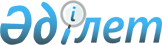 2019 жылға арналған республикалық бюджеттің көрсеткіштерін түзету, 2018 жылғы бюджет қаражатының қалдықтары есебінен тиісті бюджеттік бағдарламалардың жылдық жоспарлы тағайындауларын ұлғайту және 2018 жылы республикалық бюджеттен бөлінген нысаналы даму трансферттерінің пайдаланылмаған (толық пайдаланылмаған) сомаларын 2019 жылы пайдалану (толық пайдалану) және "2019 – 2021 жылдарға арналған республикалық бюджет туралы" Қазақстан Республикасының Заңын іске асыру туралы" Қазақстан Республикасы Үкіметінің 2018 жылғы 7 желтоқсандағы № 808 қаулысына өзгерістер мен толықтыруларҚазақстан Республикасы Үкіметінің 2019 жылғы 21 ақпандағы № 83 қаулысы
      РҚАО-ның ескертпесі!

      Қолданысқа енгізілу тәртібін 6-тармақтан қараңыз.
      2008 жылғы 4 желтоқсандағы Қазақстан Республикасы Бюджет кодексінің 44-бабының 5-тармағына, 85-бабы 9-3-тармағының 3) тармақшасына және 41, 104 және 111-баптарына сәйкес және "Қазақстан Республикасының мемлекеттік басқару жүйесін одан әрі жетілдіру жөніндегі шаралар туралы" Қазақстан Республикасы Президентінің 2018 жылғы 26 желтоқсандағы № 806 Жарлығын іске асыру мақсатында Қазақстан Республикасының Үкіметі ҚАУЛЫ ЕТЕДІ:
      1. Осы қаулыға 1-қосымшаға сәйкес 2019 жылға арналған республикалық бюджеттің көрсеткіштерін түзету жүзеге асырылсын.
      2. Осы қаулыға 2-қосымшаға сәйкес тиісті бюджеттік бағдарламалардың жылдық жоспарлы тағайындаулары 2018 жылғы республикалық бюджеттің бюджет қаражаты қалдықтарының есебінен ұлғайтылсын.
      3. "2019 – 2021 жылдарға арналған республикалық бюджет туралы" Қазақстан Республикасының Заңын іске асыру туралы" Қазақстан Республикасы Үкіметінің 2018 жылғы 7 желтоқсандағы № 808 қаулысына мынадай өзгерістер мен толықтырулар енгізілсін:
      1-тармақ мынадай редакцияда жазылсын:
      "1. 2019 – 2021 жылдарға арналған республикалық бюджет, оның ішінде 2019 жылға мынадай:
      1) кірістер – 9 631 121 733 мың теңге, оның ішінде:
      салықтық түсімдер бойынша – 6 661 306 420 мың теңге;
      салықтық емес түсімдер бойынша – 117 751 450 мың теңге;
      негізгі капиталды сатудан түсетін түсімдер бойынша – 6 884 960 мың теңге;
      трансферттер түсімдері бойынша – 2 845 178 903 мың теңге;
      2) шығындар – 10 335 045 772 мың теңге;
      3) таза бюджеттік кредиттеу – 143 838 857 мың теңге, оның ішінде:
      бюджеттік кредиттер – 260 817 717 мың теңге;
      бюджеттік кредиттерді өтеу – 116 978 860 мың теңге;
      4) қаржы активтерімен жасалатын операциялар бойынша сальдо – 131 269 962 мың теңге, оның ішінде:
      қаржы активтерін сатып алу – 131 269 962 мың теңге;
      5) бюджет тапшылығы – -979 032 858 мың теңге немесе елдің iшкi жалпы өнiмінің 1,5 пайызы;
      6) бюджеттің мұнайға қатысты емес тапшылығы – -4 419 670 858 мың теңге немесе елдің iшкi жалпы өнiмінің 6,9 пайызы;
      7) бюджет тапшылығын қаржыландыру – 979 032 858 мың теңге көлемінде атқаруға қабылдансын.";
      көрсетілген қаулыға 1-қосымшада:
      мына:
      "
      деген жол мынадай редакцияда жазылсын:
      "
      мына:
      "
      деген жолдар мынадай редакцияда жазылсын:
      "
      мына:
      "
      жолдан кейін мынадай мазмұндағы жолдармен толықтырылсын:
      "
      "Мәдениет, спорт, туризм және ақпараттық кеңістiк" деген 8-функционалдық топта:
      694 "Қазақстан Республикасы Президентiнiң Іс Басқармасы" деген әкімші бойынша:
      015 "Щучинск-Бурабай курорттық аймағының инфрақұрылымын дамыту" деген бағдарламада:
      мына:
      "
      деген жол мынадай редакцияда жазылсын:
      "
      мына:
      "
      деген жолдар мынадай редакцияда жазылсын:
      "
      "Көлiк және коммуникация" деген 12-функционалдық топта:
      мына:
      "
      деген жолдар мынадай редакцияда жазылсын:
      "
      мынадай мазмұндағы жолдармен толықтырылсын:
      "
      "II. Заңды тұлғалардың жарғылық капиталында мемлекеттің қатысуы арқылы жоспарланатын бюджеттік инвестициялар" деген бөлімде:
      "Өнеркәсіп, сәулет, қала құрылысы және құрылыс қызметі" деген 11-функционалдық топта:
      мына:
      "
      деген жол мынадай редакцияда жазылсын:
      "
      мына:
      "
      деген жол мынадай редакцияда жазылсын:
      "
      мына:
      "
      деген жолдар мынадай редакцияда жазылсын:
      "
      мына:
      "
      деген жол мынадай редакцияда жазылсын:
      "
      "Тұрғын үй-коммуналдық шаруашылық" деген 7-функционалдық топта:
      мына:
      "
      деген жолдар мынадай редакцияда жазылсын:
      "
      мынадай мазмұндағы жолдармен толықтырылсын:
      "
      "Ауыл, су, орман, балық шаруашылығы, ерекше қорғалатын табиғи аумақтар, қоршаған ортаны және жануарлар дүниесін қорғау, жер қатынастары" деген 10-функционалдық топта:
      212 "Қазақстан Республикасы Ауыл шаруашылығы министрлiгi" деген әкімші бойынша:
      254 "Су ресурстарын тиімді басқару" деген бағдарламада:
      115 "Облыстық бюджеттерге, республикалық маңызы бар қалалардың, астана бюджеттеріне жерүсті су ресурстарын ұлғайтуға берілетін нысаналы даму трансферттері" деген кіші бағдарламада:
      мына:
      "
      деген жолдан кейін мынадай мазмұндағы жолдармен толықтырылсын:
      "
      "Көлiк және коммуникация" деген 12-функционалдық топта:
      мына:
      "
      деген жолдар мынадай редакцияда жазылсын:
      "
      мынадай мазмұндағы жолдармен толықтырылсын:
      "
      мына:
      "
      деген жолдар мынадай редакцияда жазылсын:
      "
      "IV. Кредиттер" деген бөлімде:
      "Тұрғын үй-коммуналдық шаруашылық" деген 7-функционалдық топта:
      мына:
      "
      деген жолдар мынадай редакцияда жазылсын:
      "
      мынадай мазмұндағы жолдармен толықтырылсын:
      "
      "Өнеркәсіп, сәулет, қала құрылысы және құрылыс қызметі" деген 11-функционалдық топта:
      мына:
      "
      деген жол мынадай редакцияда жазылсын:
      "
      "Көлiк және коммуникация" деген 12-функционалдық топта:
      мына:
      "
      деген жол мынадай редакцияда жазылсын:
      "
      "Басқалар" деген 13-функционалдық топта:
      мына:
      "
      деген жолдар мынадай редакцияда жазылсын:
      "
      мынадай мазмұндағы жолдармен толықтырылсын:
      "
      көрсетілген қаулыға 2-қосымшада:
      "I. Республикалық бюджеттік инвестициялық жобалар" деген бөлімде:
      "Көлiк және коммуникация" деген 12-функционалдық топта:
      мына:
      "
      деген жолдар мынадай редакцияда жазылсын:
      "
      245 "Қазақстан Республикасы Ақпарат және коммуникациялар министрлігі" деген әкімші бойынша:
      002 ""Электрондық үкіметті", инфокоммуникациялық инфрақұрылымды және ақпараттық қауіпсіздікті дамыту" деген бағдарламада:
      110 ""Электрондық үкімет" платформасын дамыту" деген кіші бағдарламада:
      мына:
      "
      деген жолдан кейін мынадай мазмұндағы жолдармен толықтырылсын:
      "
      көрсетілген қаулыға 44-қосымшада:
      реттік нөмірлері 91, 92, 93, 94, 95, 96, 97, 98, 99, 100, 101, 102, 103, 104, 105, 106, 107, 108, 109 және 110-жолдар мынадай редакцияда жазылсын:
      "
      реттік нөмірлері 113 және 114-жолдар мынадай редакцияда жазылсын:
      "
      мынадай мазмұндағы реттік нөмірлері 90-1, 90-2, 90-3, 90-4 және 90-5-жолдармен толықтырылсын:
      "
      мынадай мазмұндағы реттік нөмірлері 125-1, 125-2, 125-3, 125-4, 125-5 және 125-6-жолдармен толықтырылсын:
      "
      мынадай мазмұндағы реттік нөмірі 127-1-жолмен толықтырылсын:
      "
      4. Жергілікті атқарушы органдар осы қаулыға 3-қосымшаға сәйкес өткен қаржы жылының тіркелген міндеттемелерінің төленбеген бөлігінің сомасына жергілікті бюджеттердің бюджет қаражатының қаржы жылының басындағы қалдығы есебінен 2018 жылы республикалық бюджеттен бөлінген нысаналы даму транферттерінің пайдаланылмаған (толық пайдаланылмаған) сомаларын, олардың нысаналы мақсатын сақтай отырып, 2019 қаржы жылында пайдалансын (толық пайдалансын).
      5. Қазақстан Республикасының Қаржы министрлігі республикалық бюджеттік бағдарламалардың мүдделі әкімшілерімен бірлесіп, тиісті қаржы жылына арналған міндеттемелер мен төлемдер бойынша жиынтық қаржыландыру жоспарына өзгерістер енгізсін.
      6. Осы қаулы 2019 жылғы 1 қаңтардан бастап қолданысқа енгiзiледi. 2019 жылға арналған республикалық бюджет көрсеткіштерін түзету 2018 жылғы республикалық бюджеттің бюджет қаражатының қалдықтары есебінен тиісті бюджеттік бағдарламалардың жылдық жоспарлы тағайындауларын ұлғайту 2018 жылы республикалық бюджеттен бөлінген нысаналы даму трансферттерінің пайдаланылмаған (толық пайдаланылмаған) сомаларын 2019 жылы пайдалану (толық пайдалану) туралы
					© 2012. Қазақстан Республикасы Әділет министрлігінің «Қазақстан Республикасының Заңнама және құқықтық ақпарат институты» ШЖҚ РМК
				
I. Республикалық бюджеттік инвестициялық жобалар
282 788 934
181 900 816
141 839 478"
I. Республикалық бюджеттік инвестициялық жобалар
283 634 906
181 900 816
141 839 478";
5
Денсаулық сақтау
126 893
226
Қазақстан Республикасы Денсаулық сақтау министрлігі
126 893
053
Арнайы медициналық резервті сақтауды қамтамасыз ету және денсаулық сақтау инфрақұрылымын дамыту
126 893
114
Республикалық деңгейдегі денсаулық сақтау объектілерін салу және реконструкциялау
126 893"
5
Денсаулық сақтау
972 865
226
Қазақстан Республикасы Денсаулық сақтау министрлігі
972 865
053
Арнайы медициналық резервті сақтауды қамтамасыз ету және денсаулық сақтау инфрақұрылымын дамыту
972 865
114
Республикалық деңгейдегі денсаулық сақтау объектілерін салу және реконструкциялау
972 865";
"Отан соғысының мүгедектеріне арналған республикалық клиникалық госпиталь" ШЖҚ РМК жаңа корпусының құрылысы (сыртқы инженерлік желілер трассаларын топографиялық суретке түсіруді жүргізуді қоса алғанда, ЖСҚ әзірлеу)
126 893"
Астана қаласы
845 972
Астана қаласында Ұлттық ғылыми онкологиялық орталық салу (жобалау-сметалық құжаттама әзірлеу, техникалық қадағалауды жүзеге асыру және жобаны басқару бойынша инжинирингтік қызметтер)
845 972";
"Бурабай" МҰТП орман шаруашылығының "Дальний Золотоборск" кордонының құрылысы
61 442"
"Бурабай" МҰТП орман шаруашылығының "Дальний Золотоборск" кордонының құрылысы
2 500";
Бурабай МҰТП орман шаруашылығының "Қарақыстақ" және "Голубой залив" кордондарының құрылысы
200 314
Ақмола облысы Бурабай кентіндегі Абылай хан саябағы
690 424
3 007 739
Бурабай көлі курорттық аймағының инженерлік инфрақұрылымын салу
1 339 856
1 502 098
Бурабай МҰТП "Дальний" және "Қарақыстақ" кордондарына электр беру желілерінің құрылысы
131 239"
Бурабай МҰТП орман шаруашылығының "Қарақыстақ" және "Голубой залив" кордондарының құрылысы
4 500
Ақмола облысы Бурабай кентіндегі Абылай хан саябағы
1 190 565
3 007 739
Бурабай көлі курорттық аймағының инженерлік инфрақұрылымын салу
1 221 910
1 502 098
Бурабай МҰТП "Дальний" және "Қарақыстақ" кордондарына электр беру желілерінің құрылысы
3 800";
242
Қазақстан Республикасы Инвестициялар және даму министрлігі
211 975 512
132 730 181
119 474 871
003
Республикалық деңгейде автомобиль жолдарын дамыту
210 606 898
132 730 181
119 474 871
004
Сыртқы қарыздар есебінен
97 461 320
58 117 174
54 686 083
оның ішінде инвестициялық жобалар:
Өзгелер
97 461 320
58 117 174
54 686 083
"Батыс Еуропа - Батыс Қытай" халықаралық транзиттік дәлізін қайта жаңарту
1 700 385
Республикалық маңызы бар "Ұзынағаш-Отар" автожолын қайта жаңарту
14 550 762
11 389 236
"Астана-Қарағанды-Балқаш-Күрті-Қапшағай-Алматы" автомобиль жолының "Орталық-Оңтүстік" дәлізін реконструкциялау ("Күрті-Бурылбайтал" учаскесі)
8 669 611
6 824 776
"Астана-Қарағанды-Балқаш-Күрті-Қапшағай-Алматы" автомобиль жолының "Орталық-Оңтүстік" дәлізін реконструкциялау ("Балқаш-Бурылбайтал" учаскесі)
36 541 368
9 672 490
51 932 893
Республикалық маңызы бар "Жетiбай - Жаңаөзен - Түркменстан Республикасының шекарасы" автожолының қайта жаңарту 
13 328 665
Республикалық маңызы бар "РФ шекарасы (Орск қаласына)-Ақтөбе -Атырау - РФ шекарасы (Астрахань қаласына)" автомобиль жолының "Қандыағаш-Мақат" учаскесін қайта жаңарту
18 270 529
3 994 019
"Республикалық маңызы бар ""РФ шекарасы (Орск қаласына)-Ақтөбе -Атырау - РФ шекарасы (Астрахань қаласына) "" автожолының "Ақтөбе-Қандыағаш" және "Атырау-Астрахань" учаскелерін қайта жаңарту
4 400 000
26 236 653
2 753 190
005
Iшкі көздер есебінен
100 309 752
62 984 451
54 835 124
оның ішінде инвестициялық жобалар:
Өзгелер
100 309 752
62 984 451
54 835 124
Орталық-Оңтүстік "Астана - Қарағанды - Балқаш - Күрті - Қапшағай - Алматы" дәлізін қайта жаңарту және жобалау-іздестіру жұмыстары
17 966 805
1 929 350
Орталық-Шығыс "Астана - Павлодар - Қалбатау - Өскемен" дәлізін реконструкциялау және жобалау-іздестіру жұмыстары
32 219 546
15 000 000
10 973 328
Республикалық маңызы бар "Астана - Петропавл" автомобиль жолының "Бурабай - Көкшетау - Петропавл - РФ шекарасы" транзиттік дәлізін қайта жаңарту және жобалау-іздестіру жұмыстары
13 068 235
5 861 810
2 888 190
Республикалық маңызы бар "Үшарал - Достық" автожолын қайта жаңарту және жобалау-іздестіру жұмыстары
7 693 561
8 197 043
6 483 355
Республикалық маңызы бар "Бейнеу - Ақжiгіт - Өзбекстан Республикасының шекарасы (Нүкіске қарай қаласына)" автожолын қайта жаңарту және жобалау-іздестіру жұмыстары
5 397 032
Республикалық маңызы бар "Қарабұтақ - Комсомольское - Денисовка - Рудный - Қостанай" автожолын қайта жаңарту және жобалау-іздестіру жұмыстары
4 000 000
13 183 998
7 839 161
Республикалық маңызы бар "Щучье - Зеренді" автожолын қайта жаңарту және жобалау-іздестіру жұмыстары
6 235 447
"Алматы - Өскемен" республикалық маңызы бар автожолын реконструкциялау және жобалау-іздестіру жұмыстары
2 000 000
4 000 000
3 350 000
Республикалық маңызы бар "Өскемен - Зырян - Үлкен Нарын - Қатонқарағай - Рахман бұлақтары" автожолын қайта жаңарту және жобалау-іздестіру жұмыстары
5 088 714
4 000 000
Республикалық маңызы бар "Таскескен - Бақты (ҚХР шек.)" автожолын қайта жаңарту және жобалау-іздестіру жұмыстары
982 853
Республикалық маңызы бар "РФ шекарасы (Орск қаласына)-Ақтөбе -Атырау - РФ шекарасы (Астрахань қаласына)" автожолын қайта жаңарту және жобалау-іздестіру жұмыстары
5 357 559
8 812 250
8 301 090
"Орал-Орынбор" автомобиль жолының ұзындығы 144 км "Подстепное-Федоровка-РФ шекарасы (Илекке)" учаскесін реконструкциялау
300 000
2 000 000
15 000 000
016
Республикалық бюджеттен сыртқы қарыздарды қоса қаржыландыру есебінен
12 835 826
11 628 556
9 953 664
оның ішінде инвестициялық жобалар:
Өзгелер
12 835 826
11 628 556
9 953 664
"Батыс Еуропа - Батыс Қытай" халықаралық транзиттік дәлізін қайта жаңарту
300 068
Республикалық маңызы бар "Ұзынағаш-Отар" автожолын қайта жаңарту
2 567 782
2 817 301
"Астана-Қарағанды-Балқаш-Күрті-Қапшағай-Алматы" автомобиль жолының "Орталық-Оңтүстік" дәлізін реконструкциялау ("Күрті-Бурылбайтал" учаскесі)
1 529 931
2 011 809
"Астана-Қарағанды-Балқаш-Күрті-Қапшағай-Алматы" автомобиль жолының "Орталық-Оңтүстік" дәлізін реконструкциялау ("Балқаш-Бурылбайтал" учаскесі)
3 782 294
2 650 689
9 454 628
Республикалық маңызы бар "Жетiбай - Жаңаөзен - Түркменстан Республикасының шекарасы" автожолының қайта жаңарту 
1 599 440
Республикалық маңызы бар "РФ шекарасы (Орск қаласына)-Ақтөбе -Атырау - РФ шекарасы (Астрахань қаласына)" автомобиль жолының "Қандыағаш-Мақат" учаскесін қайта жаңарту
2 456 311
1 408 042
Республикалық маңызы бар "РФ шекарасы (Орск қаласына)-Ақтөбе -Атырау - РФ шекарасы (Астрахань қаласына)" автожолының "Ақтөбе-Қандыағаш" және "Атырау-Астрахань" учаскелерін қайта жаңарту
600 000
2 740 715
499 036
240
Қазақстан Республикасының Мемлекеттiк шекарасы арқылы өткізу пункттерін салу және реконструкциялау
1 368 614
оның ішінде инвестициялық жобалар:
Өзгелер
1 368 614
Жамбыл облысы Қордай ауданы Қордай ауылдық округының аумағындағы Қордай кеденінің өткізу пунктінің құрылысын салу, кеңейту, қайта жаңғырту
1 368 614"
242
Қазақстан Республикасы Инвестициялар және даму министрлігі
132 730 181
119 474 871
003
Республикалық деңгейде автомобиль жолдарын дамыту
132 730 181
119 474 871
004
Сыртқы қарыздар есебінен
58 117 174
54 686 083
оның ішінде инвестициялық жобалар:
Өзгелер
58 117 174
54 686 083
Республикалық маңызы бар "Ұзынағаш-Отар" автожолын қайта жаңарту
11 389 236
"Астана-Қарағанды-Балқаш-Күрті-Қапшағай-Алматы" автомобиль жолының "Орталық-Оңтүстік" дәлізін реконструкциялау ("Күрті-Бурылбайтал" учаскесі)
6 824 776
"Астана-Қарағанды-Балқаш-Күрті-Қапшағай-Алматы" автомобиль жолының "Орталық-Оңтүстік" дәлізін реконструкциялау ("Балқаш-Бурылбайтал" учаскесі)
9 672 490
51 932 893
Республикалық маңызы бар "РФ шекарасы (Орск қаласына)-Ақтөбе -Атырау - РФ шекарасы (Астрахань қаласына)" автомобиль жолының "Қандыағаш-Мақат" учаскесін қайта жаңарту
3 994 019
Республикалық маңызы бар "РФ шекарасы (Орск қаласына)-Ақтөбе -Атырау - РФ шекарасы (Астрахань қаласына)" автожолының "Ақтөбе-Қандыағаш" және "Атырау-Астрахань" учаскелерін қайта жаңарту
26 236 653
2 753 190
005
Iшкі көздер есебінен
62 984 451
54 835 124
оның ішінде инвестициялық жобалар:
Өзгелер
62 984 451
54 835 124
Орталық-Оңтүстік "Астана - Қарағанды - Балқаш - Күрті - Қапшағай - Алматы" дәлізін қайта жаңарту және жобалау-іздестіру жұмыстары
1 929 350
Орталық-Шығыс "Астана - Павлодар - Қалбатау - Өскемен" дәлізін реконструкциялау және жобалау-іздестіру жұмыстары
15 000 000
10 973 328
Республикалық маңызы бар "Астана - Петропавл" автомобиль жолының "Бурабай - Көкшетау - Петропавл - РФ шекарасы" транзиттік дәлізін қайта жаңарту және жобалау-іздестіру жұмыстары
5 861 810
2 888 190
Республикалық маңызы бар "Үшарал - Достық" автожолын қайта жаңарту және жобалау-іздестіру жұмыстары
8 197 043
6 483 355
Республикалық маңызы бар "Қарабұтақ - Комсомольское - Денисовка - Рудный - Қостанай" автожолын қайта жаңарту және жобалау-іздестіру жұмыстары
13 183 998
7 839 161
"Алматы - Өскемен" республикалық маңызы бар автожолын реконструкциялау және жобалау-іздестіру жұмыстары
4 000 000
3 350 000
Республикалық маңызы бар "Өскемен - Зырян - Үлкен Нарын - Қатонқарағай - Рахман бұлақтары" автожолын қайта жаңарту және жобалау-іздестіру жұмыстары
4 000 000
Республикалық маңызы бар "РФ шекарасы (Орск қаласына)-Ақтөбе -Атырау - РФ шекарасы (Астрахань қаласына)" автожолын қайта жаңарту және жобалау-іздестіру жұмыстары
8 812 250
8 301 090
"Орал-Орынбор" автомобиль жолының ұзындығы 144 км "Подстепное-Федоровка-РФ шекарасы (Илекке)" учаскесін реконструкциялау
2 000 000
15 000 000
016
Республикалық бюджеттен сыртқы қарыздарды қоса қаржыландыру есебінен
11 628 556
9 953 664
оның ішінде инвестициялық жобалар:
Өзгелер
11 628 556
9 953 664
Республикалық маңызы бар "Ұзынағаш-Отар" автожолын қайта жаңарту
2 817 301
"Астана-Қарағанды-Балқаш-Күрті-Қапшағай-Алматы" автомобиль жолының "Орталық-Оңтүстік" дәлізін реконструкциялау ("Күрті-Бурылбайтал" учаскесі)
2 011 809
"Астана-Қарағанды-Балқаш-Күрті-Қапшағай-Алматы" автомобиль жолының "Орталық-Оңтүстік" дәлізін реконструкциялау ("Балқаш-Бурылбайтал" учаскесі)
2 650 689
9 454 628
Республикалық маңызы бар "РФ шекарасы (Орск қаласына)-Ақтөбе -Атырау - РФ шекарасы (Астрахань қаласына)" автомобиль жолының "Қандыағаш-Мақат" учаскесін қайта жаңарту
1 408 042
Республикалық маңызы бар "РФ шекарасы (Орск қаласына)-Ақтөбе -Атырау - РФ шекарасы (Астрахань қаласына)" автожолының "Ақтөбе-Қандыағаш" және "Атырау-Астрахань" учаскелерін қайта жаңарту
2 740 715
499 036";
249
Қазақстан Республикасының Индустрия жəне инфрақұрылымдық даму министрлігі
211 975 512
003
Республикалық деңгейде автомобиль жолдарын дамыту
210 606 898
004
Сыртқы қарыздар есебінен
97 461 320
оның ішінде инвестициялық жобалар:
Өзгелер
97 461 320
"Батыс Еуропа - Батыс Қытай" халықаралық транзиттік дәлізін қайта жаңарту
1 700 385
Республикалық маңызы бар "Ұзынағаш-Отар" автожолын қайта жаңарту
14 550 762
"Астана-Қарағанды-Балқаш-Күрті-Қапшағай-Алматы" автомобиль жолының "Орталық-Оңтүстік" дәлізін реконструкциялау ("Күрті-Бурылбайтал" учаскесі)
8 669 611
"Астана-Қарағанды-Балқаш-Күрті-Қапшағай-Алматы" автомобиль жолының "Орталық-Оңтүстік" дәлізін реконструкциялау ("Балқаш-Бурылбайтал" учаскесі)
36 541 368
Республикалық маңызы бар "Жетiбай - Жаңаөзен - Түркменстан Республикасының шекарасы" автожолының қайта жаңарту 
13 328 665
Республикалық маңызы бар "РФ шекарасы (Орск қаласына)-Ақтөбе -Атырау - РФ шекарасы (Астрахань қаласына)" автомобиль жолының "Қандыағаш-Мақат" учаскесін қайта жаңарту
18 270 529
"Республикалық маңызы бар ""РФ шекарасы (Орск қаласына)-Ақтөбе -Атырау - РФ шекарасы (Астрахань қаласына)"" автожолының "Ақтөбе-Қандыағаш" және "Атырау-Астрахань" учаскелерін қайта жаңарту
4 400 000
005
Iшкі көздер есебінен
100 309 752
оның ішінде инвестициялық жобалар:
Өзгелер
100 309 752
Орталық-Оңтүстік "Астана - Қарағанды - Балқаш - Күрті - Қапшағай - Алматы" дәлізін қайта жаңарту және жобалау-іздестіру жұмыстары
17 966 805
Орталық-Шығыс "Астана - Павлодар - Қалбатау - Өскемен" дәлізін реконструкциялау және жобалау-іздестіру жұмыстары
32 219 546
Республикалық маңызы бар "Астана - Петропавл" автомобиль жолының "Бурабай - Көкшетау - Петропавл - РФ шекарасы" транзиттік дәлізін қайта жаңарту және жобалау-іздестіру жұмыстары
13 068 235
Республикалық маңызы бар "Үшарал - Достық" автожолын қайта жаңарту және жобалау-іздестіру жұмыстары
7 693 561
Республикалық маңызы бар "Бейнеу - Ақжiгіт - Өзбекстан Республикасының шекарасы (Нүкіске қарай қаласына)" автожолын қайта жаңарту және жобалау-іздестіру жұмыстары
5 397 032
Республикалық маңызы бар "Қарабұтақ - Комсомольское - Денисовка - Рудный - Қостанай" автожолын қайта жаңарту және жобалау-іздестіру жұмыстары
4 000 000
Республикалық маңызы бар "Щучье - Зеренді" автожолын қайта жаңарту және жобалау-іздестіру жұмыстары
6 235 447
"Алматы - Өскемен" республикалық маңызы бар автожолын реконструкциялау және жобалау-іздестіру жұмыстары
2 000 000
Республикалық маңызы бар "Өскемен - Зырян - Үлкен Нарын - Қатонқарағай - Рахман бұлақтары" автожолын қайта жаңарту және жобалау-іздестіру жұмыстары
5 088 714
Республикалық маңызы бар "Таскескен - Бақты (ҚХР шек.)" автожолын қайта жаңарту және жобалау-іздестіру жұмыстары
982 853
Республикалық маңызы бар "РФ шекарасы (Орск қаласына)-Ақтөбе -Атырау - РФ шекарасы (Астрахань қаласына)" автожолын қайта жаңарту және жобалау-іздестіру жұмыстары
5 357 559
"Орал-Орынбор" автомобиль жолының ұзындығы 144 км "Подстепное-Федоровка-РФ шекарасы (Илекке)" учаскесін реконструкциялау
300 000
016
Республикалық бюджеттен сыртқы қарыздарды қоса қаржыландыру есебінен
12 835 826
оның ішінде инвестициялық жобалар:
Өзгелер
12 835 826
"Батыс Еуропа - Батыс Қытай" халықаралық транзиттік дәлізін қайта жаңарту
300 068
Республикалық маңызы бар "Ұзынағаш-Отар" автожолын қайта жаңарту
2 567 782
"Астана-Қарағанды-Балқаш-Күрті-Қапшағай-Алматы" автомобиль жолының "Орталық-Оңтүстік" дәлізін реконструкциялау ("Күрті-Бурылбайтал" учаскесі)
1 529 931
"Астана-Қарағанды-Балқаш-Күрті-Қапшағай-Алматы" автомобиль жолының "Орталық-Оңтүстік" дәлізін реконструкциялау ("Балқаш-Бурылбайтал" учаскесі)
3 782 294
Республикалық маңызы бар "Жетiбай - Жаңаөзен - Түркменстан Республикасының шекарасы" автожолының қайта жаңарту 
1 599 440
Республикалық маңызы бар "РФ шекарасы (Орск қаласына)-Ақтөбе -Атырау - РФ шекарасы (Астрахань қаласына)" автомобиль жолының "Қандыағаш-Мақат" учаскесін қайта жаңарту
2 456 311
Республикалық маңызы бар "РФ шекарасы (Орск қаласына)-Ақтөбе -Атырау - РФ шекарасы (Астрахань қаласына)" автожолының "Ақтөбе-Қандыағаш" және "Атырау-Астрахань" учаскелерін қайта жаңарту
600 000
240
Қазақстан Республикасының Мемлекеттiк шекарасы арқылы өткізу пункттерін салу және реконструкциялау
1 368 614
оның ішінде инвестициялық жобалар:
Өзгелер
1 368 614
Жамбыл облысы Қордай ауданы Қордай ауылдық округының аумағындағы Қордай кеденінің өткізу пунктінің құрылысын салу, кеңейту, қайта жаңғырту
1 368 614";
242
Қазақстан Республикасы Инвестициялар және даму министрлігі
49 000 000"
249
Қазақстан Республикасының Индустрия жəне инфрақұрылымдық даму министрлігі
49 000 000";
III. Нысаналы даму трансферттері
488 798 600
306 067 957
197 267 222"
III. Нысаналы даму трансферттері
488 584 704
306 067 957
197 267 222";
5
Денсаулық сақтау
25 503 813
10 761 872
5 838 340
226
Қазақстан Республикасы Денсаулық сақтау министрлігі
25 503 813
10 761 872
5 838 340
053
Арнайы медициналық резервті сақтауды қамтамасыз ету және денсаулық сақтау инфрақұрылымын дамыту
25 503 813
10 761 872
5 838 340
113
Облыстық бюджеттерге, республикалық маңызы бар қалалардың, астана бюджеттеріне денсаулық сақтау объектілерін салуға және реконструкциялауға және Алматы облысының облыстық бюджетіне, Алматы қаласының бюджетіне денсаулық сақтау объектілерін сейсмикалық күшейтуге берілетін нысаналы даму трансферттерi
25 503 813
10 761 872
5 838 340"
5
Денсаулық сақтау
25 289 917
10 761 872
5 838 340
226
Қазақстан Республикасы Денсаулық сақтау министрлігі
25 289 917
10 761 872
5 838 340
053
Арнайы медициналық резервті сақтауды қамтамасыз ету және денсаулық сақтау инфрақұрылымын дамыту
25 289 917
10 761 872
5 838 340
113
Облыстық бюджеттерге, республикалық маңызы бар қалалардың, астана бюджеттеріне денсаулық сақтау объектілерін салуға және реконструкциялауға және Алматы облысының облыстық бюджетіне, Алматы қаласының бюджетіне денсаулық сақтау объектілерін сейсмикалық күшейтуге берілетін нысаналы даму трансферттерi
25 289 917
10 761 872
5 838 340";
Алматы қаласы
213 896
213 897";
Алматы қаласы
213 897";
242
Қазақстан Республикасы Инвестициялар және даму министрлігі
176 064 357
116 916 853
71 939 713
226
Алматы облысының бюджетіне тұрғын үйлерді және инженерлік-коммуникациялық инфрақұрылымды салу, жобалау үшін уәкілетті ұйымның жарғылық капиталын қалыптастыруға берілетін нысаналы даму трансферттері
1 722 829
оның ішінде өңірлер бойынша:
Алматы облысы
1 722 829
228
"Нұрлы жер" тұрғын үй құрылысы бағдарламасы шеңберінде іс-шараларды іске асыру
66 268 961
53 948 257
35 000 000
100
Облыстық бюджеттерге, республикалық маңызы бар қалалардың, астана бюджеттеріне коммуналдық тұрғын үй қорының тұрғын үйін салуға және (немесе) реконструкциялауға берілетін нысаналы даму трансферттері
35 000 000
35 000 000
35 000 000
оның ішінде өңірлер бойынша:
Ақмола облысы
1 523 412
1 989 167
629 218
Ақтөбе облысы
1 546 120
1 530 091
5 096 226
Алматы облысы
1 846 900
1 097 004
414 324
Атырау облысы
2 630 488
3 855 774
3 829 622
Шығыс Қазақстан облысы
2 401 959
8 704 272
3 967 213
Жамбыл облысы
1 523 412
476 846
2 252 369
Батыс Қазақстан облысы
2 597 374
1 988 166
432 710
Қарағанды облысы
1 562 500
1 232 657
748 720
Қостанай облысы
2 620 488
1 113 198
2 067 716
Қызылорда облысы
2 630 488
892 069
2 741 090
Маңғыстау облысы
1 523 412
1 067 494
Павлодар облысы
1 523 413
2 970 173
2 740 918
Солтүстік Қазақстан облысы
1 523 413
1 192 154
1 252 416
Түркістан облысы
3 539 643
2 084 108
7 614 955
Шымкент қаласы
2 000 000
3 803 342
Алматы қаласы
2 000 000
752 722
Астана қаласы
2 006 978
250 763
1 212 503
101
Облыстық бюджеттерге, республикалық маңызы бар қалалардың, астана бюджеттеріне инженерлік-коммуникациялық инфрақұрылымды дамытуға және (немесе) жайластыруға берілетін нысаналы даму трансферттері
31 268 961
18 948 257
оның ішінде өңірлер бойынша:
Ақмола облысы
1 764 384
4 547 078
Ақтөбе облысы
1 693 458
Алматы облысы
2 098 285
580 103
Атырау облысы
483 200
Шығыс Қазақстан облысы
2 692 706
3 825 553
Жамбыл облысы
1 136 195
280 090
Батыс Қазақстан облысы
409 536
1 074 482
Қарағанды облысы
1 874 876
366 378
Қостанай облысы
2 300 794
2 495 586
Қызылорда облысы
1 446 455
757 921
Маңғыстау облысы
2 274 982
Павлодар облысы
2 375 515
703 269
Солтүстік Қазақстан облысы
2 000 000
1 094 639
Түркістан облысы
288 905
Шымкент қаласы
1 923 079
Алматы қаласы
2 920 418
150 438
Астана қаласы
3 875 078
2 783 815
229
Өңірлерді дамытудың 2020 жылға дейінгі бағдарламасы шеңберінде тұрғын үй-коммуналдық шаруашылық саласындағы іс-шараларды іске асыру
108 072 567
62 968 596
36 939 713
100
Облыстық бюджеттерге, республикалық маңызы бар қалалардың, астана бюджеттеріне өңірлерді дамытудың 2020 жылға дейінгі бағдарламасы шеңберінде сумен жабдықтау және су бұру жүйелерін дамытуға берілетін нысаналы даму трансферттері
34 250 698
32 150 000
32 150 000
оның ішінде өңірлер бойынша:
Ақмола облысы
4 050 966
2 253 911
3 293 458
Ақтөбе облысы
356 539
517 331
Алматы облысы
186 891
Шығыс Қазақстан облысы
2 643 247
1 598 659
4 025 632
Жамбыл облысы
650 000
1 978 162
521 057
Батыс Қазақстан облысы
593 222
300 000
Қарағанды облысы
2 425 653
4 973 261
4 376 112
Қостанай облысы
594 415
2 411 988
4 133 396
Қызылорда облысы
383 964
1 303 656
1 150 870
Маңғыстау облысы
565 002
800 000
2 604 820
Павлодар облысы
4 163 266
7 117 580
4 704 607
Солтүстік Қазақстан облысы
291 467
395 976
180 552
Түркістан облысы
241 309
331 098
139 669
Шымкент қаласы
2 819 827
Алматы қаласы
5 516 310
733 361
2 400 000
Астана қаласы
11 588 447
7 435 017
1 800 000
101
Облыстық бюджеттерге Өңірлерді дамытудың 2020 жылға дейінгі бағдарламасы шеңберінде ауылдық елді мекендердегі сумен жабдықтау және су бұру жүйелерін дамытуға берілетін нысаналы даму трансферттері
68 482 947
30 818 596
4 789 713
оның ішінде өңірлер бойынша:
Ақмола облысы
4 930 405
2 020 355
1 347 153
Ақтөбе облысы
1 251 402
694 026
Алматы облысы
5 797 319
1 135 213
Атырау облысы
1 300 000
4 086 097
2 093 018
Шығыс Қазақстан облысы
9 463 457
5 037 579
Жамбыл облысы
3 440 200
848 152
Батыс Қазақстан облысы
3 056 682
508 598
Қарағанды облысы
3 737 180
1 667 797
Қостанай облысы
7 486 629
4 014 855
868 120
Қызылорда облысы
2 726 545
2 219 444
Маңғыстау облысы
6 097 695
1 098 724
Павлодар облысы
9 973 788
2 708 930
Солтүстік Қазақстан облысы
2 220 323
2 039 480
Түркістан облысы
7 001 322
2 739 346
481 422
107
Облыстық бюджеттерге, республикалық маңызы бар қалалардың, астана бюджеттеріне қалалар мен елді мекендерді абаттандыруға берілетін нысаналы даму трансферттері
5 338 922
оның ішінде өңірлер бойынша:
Астана қаласы
5 338 922"
242
Қазақстан Республикасы Инвестициялар және даму министрлігі
116 916 853
71 939 713
228
"Нұрлы жер" тұрғын үй құрылысы бағдарламасы шеңберінде іс-шараларды іске асыру
53 948 257
35 000 000
100
Облыстық бюджеттерге, республикалық маңызы бар қалалардың, астана бюджеттеріне коммуналдық тұрғын үй қорының тұрғын үйін салуға және (немесе) реконструкциялауға берілетін нысаналы даму трансферттері
35 000 000
35 000 000
оның ішінде өңірлер бойынша:
Ақмола облысы
1 989 167
629 218
Ақтөбе облысы
1 530 091
5 096 226
Алматы облысы
1 097 004
414 324
Атырау облысы
3 855 774
3 829 622
Шығыс Қазақстан облысы
8 704 272
3 967 213
Жамбыл облысы
476 846
2 252 369
Батыс Қазақстан облысы
1 988 166
432 710
Қарағанды облысы
1 232 657
748 720
Қостанай облысы
1 113 198
2 067 716
Қызылорда облысы
892 069
2 741 090
Маңғыстау облысы
1 067 494
Павлодар облысы
2 970 173
2 740 918
Солтүстік Қазақстан облысы
1 192 154
1 252 416
Түркістан облысы
2 084 108
7 614 955
Шымкент қаласы
3 803 342
Алматы қаласы
752 722
Астана қаласы
250 763
1 212 503
101
Облыстық бюджеттерге, республикалық маңызы бар қалалардың, астана бюджеттеріне инженерлік-коммуникациялық инфрақұрылымды дамытуға және (немесе) жайластыруға берілетін нысаналы даму трансферттері
18 948 257
оның ішінде өңірлер бойынша:
Ақмола облысы
4 547 078
Алматы облысы
580 103
Шығыс Қазақстан облысы
3 825 553
Жамбыл облысы
280 090
Батыс Қазақстан облысы
1 074 482
Қарағанды облысы
366 378
Қостанай облысы
2 495 586
Қызылорда облысы
757 921
Павлодар облысы
703 269
Солтүстік Қазақстан облысы
1 094 639
Түркістан облысы
288 905
Алматы қаласы
150 438
Астана қаласы
2 783 815
229
Өңірлерді дамытудың 2020 жылға дейінгі бағдарламасы шеңберінде тұрғын үй-коммуналдық шаруашылық саласындағы іс-шараларды іске асыру
62 968 596
36 939 713
100
Облыстық бюджеттерге, республикалық маңызы бар қалалардың, астана бюджеттеріне өңірлерді дамытудың 2020 жылға дейінгі бағдарламасы шеңберінде сумен жабдықтау және су бұру жүйелерін дамытуға берілетін нысаналы даму трансферттері
32 150 000
32 150 000
оның ішінде өңірлер бойынша:
Ақмола облысы
2 253 911
3 293 458
Ақтөбе облысы
517 331
Шығыс Қазақстан облысы
1 598 659
4 025 632
Жамбыл облысы
1 978 162
521 057
Батыс Қазақстан облысы
300 000
Қарағанды облысы
4 973 261
4 376 112
Қостанай облысы
2 411 988
4 133 396
Қызылорда облысы
1 303 656
1 150 870
Маңғыстау облысы
800 000
2 604 820
Павлодар облысы
7 117 580
4 704 607
Солтүстік Қазақстан облысы
395 976
180 552
Түркістан облысы
331 098
139 669
Шымкент қаласы
2 819 827
Алматы қаласы
733 361
2 400 000
Астана қаласы
7 435 017
1 800 000
101
Облыстық бюджеттерге Өңірлерді дамытудың 2020 жылға дейінгі бағдарламасы шеңберінде ауылдық елді мекендердегі сумен жабдықтау және су бұру жүйелерін дамытуға берілетін нысаналы даму трансферттері
30 818 596
4 789 713
оның ішінде өңірлер бойынша:
Ақмола облысы
2 020 355
1 347 153
Ақтөбе облысы
694 026
Алматы облысы
1 135 213
Атырау облысы
4 086 097
2 093 018
Шығыс Қазақстан облысы
5 037 579
Жамбыл облысы
848 152
Батыс Қазақстан облысы
508 598
Қарағанды облысы
1 667 797
Қостанай облысы
4 014 855
868 120
Қызылорда облысы
2 219 444
Маңғыстау облысы
1 098 724
Павлодар облысы
2 708 930
Солтүстік Қазақстан облысы
2 039 480
Түркістан облысы
2 739 346
481 422";
249
Қазақстан Республикасының Индустрия жəне инфрақұрылымдық даму министрлігі
176 064 357
226
Алматы облысының бюджетіне тұрғын үйлерді және инженерлік-коммуникациялық инфрақұрылымды салу, жобалау үшін уәкілетті ұйымның жарғылық капиталын қалыптастыруға берілетін нысаналы даму трансферттері
1 722 829
оның ішінде өңірлер бойынша:
Алматы облысы
1 722 829
228
"Нұрлы жер" тұрғын үй құрылысы бағдарламасы шеңберінде іс-шараларды іске асыру
66 268 961
100
Облыстық бюджеттерге, республикалық маңызы бар қалалардың, астана бюджеттеріне коммуналдық тұрғын үй қорының тұрғын үйін салуға және (немесе) реконструкциялауға берілетін нысаналы даму трансферттері
35 000 000
оның ішінде өңірлер бойынша:
Ақмола облысы
1 523 412
Ақтөбе облысы
1 546 120
Алматы облысы
1 846 900
Атырау облысы
2 630 488
Шығыс Қазақстан облысы
2 401 959
Жамбыл облысы
1 523 412
Батыс Қазақстан облысы
2 597 374
Қарағанды облысы
1 562 500
Қостанай облысы
2 620 488
Қызылорда облысы
2 630 488
Маңғыстау облысы
1 523 412
Павлодар облысы
1 523 413
Солтүстік Қазақстан облысы
1 523 413
Түркістан облысы
3 539 643
Шымкент қаласы
2 000 000
Алматы қаласы
2 000 000
Астана қаласы
2 006 978
101
Облыстық бюджеттерге, республикалық маңызы бар қалалардың, астана бюджеттеріне инженерлік-коммуникациялық инфрақұрылымды дамытуға және (немесе) жайластыруға берілетін нысаналы даму трансферттері
31 268 961
оның ішінде өңірлер бойынша:
Ақмола облысы
1 764 384
Ақтөбе облысы
1 693 458
Алматы облысы
2 098 285
Атырау облысы
483 200
Шығыс Қазақстан облысы
2 692 706
Жамбыл облысы
1 136 195
Батыс Қазақстан облысы
409 536
Қарағанды облысы
1 874 876
Қостанай облысы
2 300 794
Қызылорда облысы
1 446 455
Маңғыстау облысы
2 274 982
Павлодар облысы
2 375 515
Солтүстік Қазақстан облысы
2 000 000
Шымкент қаласы
1 923 079
Алматы қаласы
2 920 418
Астана қаласы
3 875 078
229
Өңірлерді дамытудың 2020 жылға дейінгі бағдарламасы шеңберінде тұрғын үй-коммуналдық шаруашылық саласындағы іс-шараларды іске асыру
108 072 567
100
Облыстық бюджеттерге, республикалық маңызы бар қалалардың, астана бюджеттеріне өңірлерді дамытудың 2020 жылға дейінгі бағдарламасы шеңберінде сумен жабдықтау және су бұру жүйелерін дамытуға берілетін нысаналы даму трансферттері
34 250 698
оның ішінде өңірлер бойынша:
Ақмола облысы
4 050 966
Ақтөбе облысы
356 539
Алматы облысы
186 891
Шығыс Қазақстан облысы
2 643 247
Жамбыл облысы
650 000
Батыс Қазақстан облысы
593 222
Қарағанды облысы
2 425 653
Қостанай облысы
594 415
Қызылорда облысы
383 964
Маңғыстау облысы
565 002
Павлодар облысы
4 163 266
Солтүстік Қазақстан облысы
291 467
Түркістан облысы
241 309
Алматы қаласы
5 516 310
Астана қаласы
11 588 447
101
Облыстық бюджеттерге Өңірлерді дамытудың 2020 жылға дейінгі бағдарламасы шеңберінде ауылдық елді мекендердегі сумен жабдықтау және су бұру жүйелерін дамытуға берілетін нысаналы даму трансферттері
68 482 947
оның ішінде өңірлер бойынша:
Ақмола облысы
4 930 405
Ақтөбе облысы
1 251 402
Алматы облысы
5 797 319
Атырау облысы
1 300 000
Шығыс Қазақстан облысы
9 463 457
Жамбыл облысы
3 440 200
Батыс Қазақстан облысы
3 056 682
Қарағанды облысы
3 737 180
Қостанай облысы
7 486 629
Қызылорда облысы
2 726 545
Маңғыстау облысы
6 097 695
Павлодар облысы
9 973 788
Солтүстік Қазақстан облысы
2 220 323
Түркістан облысы
7 001 322
107
Облыстық бюджеттерге, республикалық маңызы бар қалалардың, астана бюджеттеріне қалалар мен елді мекендерді абаттандыруға берілетін нысаналы даму трансферттері
5 338 922
оның ішінде өңірлер бойынша:
Астана қаласы
5 338 922";
Павлодар облысы
1 228 453"
11
Өнеркәсіп, сәулет, қала құрылысы және құрылыс қызметі
2 710 876
249
Қазақстан Республикасының Индустрия жəне инфрақұрылымдық даму министрлігі
2 710 876
090
Өнеркәсіп салаларының дамуына жәрдемдесу және өнеркәсіптік қауіпсіздікті қамтамасыз ету
2 710 876
109
Облыстық бюджеттерге, республикалық маңызы бар қалалардың, астана бюджеттеріне арнайы экономикалық аймақтардың, индустриялық аймақтардың, индустриялық парктердің инфрақұрылымын дамыту үшін берілетін нысаналы даму трансферттері
2 710 876
оның ішінде өңірлер бойынша:
Павлодар облысы
2 118 383
Астана қаласы
592 493";
242
Қазақстан Республикасы Инвестициялар және даму министрлігі
83 363 500
66 887 669
74 710 179
016
Астана қаласының бюджетіне "Жаңа көлік жүйесі" жобасын іске асыру үшін заңды тұлғалардың жарғылық капиталын ұлғайтуға берілетін нысаналы даму трансферттері
7 122 720
оның ішінде өңірлер бойынша:
Астана қаласы
7 122 720
091
Ортақ пайдаланымдағы автомобиль жолдарын жөндеу және олардың сапасын жақсартуға бағытталған күтіп-ұстау бойынша жұмыстарды ұйымдастыру
58 327 011
56 887 669
64 710 179
103
Облыстық бюджеттерге, республикалық маңызы бар қалалардың, астана бюджеттеріне көліктік инфрақұрылымды дамытуға берілетін нысаналы даму трансферттері
58 327 011
56 887 669
64 710 179
оның ішінде өңірлер бойынша:
Ақмола облысы
2 469 234
1 507 703
Ақтөбе облысы
2 654 489
3 500 000
1 555 175
Алматы облысы
2 641 854
3 680 483
8 233 843
Атырау облысы
3 744 560
Жамбыл облысы
2 459 053
1 417 770
Батыс Қазақстан облысы 
1 015 741
Қарағанды облысы
800 000
1 636 832
Қостанай облысы
217 366
Қызылорда облысы
1 215 300
29 595
Маңғыстау облысы
2 546 562
1 415 095
Павлодар облысы
1 834 859
Солтүстік Қазақстан облысы
997 750
Түркістан облысы
2 403 232
1 868 485
708 217
Алматы қаласы
14 304 806
14 281 818
16 425 451
Астана қаласы
19 022 205
27 549 888
37 787 493
093
Азаматтық авиацияны және әуе көлігін дамыту
2 533 115
104
Облыстық бюджеттерге әуе көлігінің инфрақұрылымын дамытуға арналған нысаналы даму трансферттері
2 533 115
оның ішінде өңірлер бойынша:
Қостанай облысы
2 533 115
213
Қалалық рельстік көліктің дамуын қамтамасыз ету
15 380 654
10 000 000
10 000 000
102
Алматы қаласының бюджетіне метрополитен салуға заңды тұлғалардың жарғылық капиталын ұлғайтуға берілетін нысаналы даму трансферттері
10 000 000
10 000 000
10 000 000
оның ішінде өңірлер бойынша:
Алматы қаласы
10 000 000
10 000 000
10 000 000
105
Алматы қаласының бюджетіне электропоездарды сатып алуға заңды тұлғалардың жарғылық капиталын ұлғайтуға берілетін нысаналы даму трансферттері
5 380 654
оның ішінде өңірлер бойынша:
Алматы қаласы
5 380 654"
242
Қазақстан Республикасы Инвестициялар және даму министрлігі
66 887 669
74 710 179
091
Ортақ пайдаланымдағы автомобиль жолдарын жөндеу және олардың сапасын жақсартуға бағытталған күтіп-ұстау бойынша жұмыстарды ұйымдастыру
56 887 669
64 710 179
103
Облыстық бюджеттерге, республикалық маңызы бар қалалардың, астана бюджеттеріне көліктік инфрақұрылымды дамытуға берілетін нысаналы даму трансферттері
56 887 669
64 710 179
оның ішінде өңірлер бойынша:
Ақмола облысы
1 507 703
Ақтөбе облысы
3 500 000
1 555 175
Алматы облысы
3 680 483
8 233 843
Жамбыл облысы
1 417 770
Қарағанды облысы
1 636 832
Қызылорда облысы
29 595
Маңғыстау облысы
1 415 095
Түркістан облысы
1 868 485
708 217
Алматы қаласы
14 281 818
16 425 451
Астана қаласы
27 549 888
37 787 493
213
Қалалық рельстік көліктің дамуын қамтамасыз ету
10 000 000
10 000 000
102
Алматы қаласының бюджетіне метрополитен салуға заңды тұлғалардың жарғылық капиталын ұлғайтуға берілетін нысаналы даму трансферттері
10 000 000
10 000 000
оның ішінде өңірлер бойынша:
Алматы қаласы
10 000 000
10 000 000";
249
Қазақстан Республикасының Индустрия жəне инфрақұрылымдық даму министрлігі
83 363 500
016
Астана қаласының бюджетіне "Жаңа көлік жүйесі" жобасын іске асыру үшін заңды тұлғалардың жарғылық капиталын ұлғайтуға берілетін нысаналы даму трансферттері
7 122 720
оның ішінде өңірлер бойынша:
Астана қаласы
7 122 720
091
Ортақ пайдаланымдағы автомобиль жолдарын жөндеу және олардың сапасын жақсартуға бағытталған күтіп-ұстау бойынша жұмыстарды ұйымдастыру
58 327 011
103
Облыстық бюджеттерге, республикалық маңызы бар қалалардың, астана бюджеттеріне көліктік инфрақұрылымды дамытуға берілетін нысаналы даму трансферттері
58 327 011
оның ішінде өңірлер бойынша:
Ақмола облысы
2 469 234
Ақтөбе облысы
2 654 489
Алматы облысы
2 641 854
Атырау облысы
3 744 560
Жамбыл облысы
2 459 053
Батыс Қазақстан облысы 
1 015 741
Қарағанды облысы
800 000
Қостанай облысы
217 366
Қызылорда облысы
1 215 300
Маңғыстау облысы
2 546 562
Павлодар облысы
1 834 859
Солтүстік Қазақстан облысы
997 750
Түркістан облысы
2 403 232
Алматы қаласы
14 304 806
Астана қаласы
19 022 205
093
Азаматтық авиацияны және әуе көлігін дамыту
2 533 115
104
Облыстық бюджеттерге әуе көлігінің инфрақұрылымын дамытуға арналған нысаналы даму трансферттері
2 533 115
оның ішінде өңірлер бойынша:
Қостанай облысы
2 533 115
213
Қалалық рельстік көліктің дамуын қамтамасыз ету
15 380 654
102
Алматы қаласының бюджетіне метрополитен салуға заңды тұлғалардың жарғылық капиталын ұлғайтуға берілетін нысаналы даму трансферттері
10 000 000
оның ішінде өңірлер бойынша:
Алматы қаласы
10 000 000
105
Алматы қаласының бюджетіне электропоездарды сатып алуға заңды тұлғалардың жарғылық капиталын ұлғайтуға берілетін нысаналы даму трансферттері
5 380 654
оның ішінде өңірлер бойынша:
Алматы қаласы
5 380 654";
13
Басқалар
12 372 576
4 812 311
3 456 429
242
Қазақстан Республикасы Инвестициялар және даму министрлігі
2 710 876
612 311
204
Инвестициялар тарту үшін жағдай жасау
2 710 876
612 311
101
Облыстық бюджеттерге, республикалық маңызы бар қалалардың, астана бюджеттеріне арнайы экономикалық аймақтардың, индустриялық аймақтардың, индустриялық парктердің инфрақұрылымын дамыту үшін берілетін нысаналы даму трансферттері
2 710 876
612 311
оның ішінде өңірлер бойынша:
Павлодар облысы
2 118 383
612 311
Астана қаласы
592 493"
13
Басқалар
9 661 700
4 812 311
3 456 429
242
Қазақстан Республикасы Инвестициялар және даму министрлігі
612 311
204
Инвестициялар тарту үшін жағдай жасау
612 311
101
Облыстық бюджеттерге, республикалық маңызы бар қалалардың, астана бюджеттеріне арнайы экономикалық аймақтардың, индустриялық аймақтардың, индустриялық парктердің инфрақұрылымын дамыту үшін берілетін нысаналы даму трансферттері
612 311
оның ішінде өңірлер бойынша:
Павлодар облысы
612 311";
242
Қазақстан Республикасы Инвестициялар және даму министрлігі
37 968 616
3 855 679
224
Облыстық бюджеттерге, республикалық маңызы бар қалалардың, астана бюджеттеріне жылу, сумен жабдықтау және су бұру жүйелерін реконструкция және құрылыс үшін кредит беру
37 968 616
3 855 679
оның ішінде өңірлер бойынша:
Ақмола облысы
4 579 501
Атырау облысы
5 031 341
3 855 679
Жамбыл облысы
7 618 750
Батыс Қазақстан облысы
1 330 648
Қарағанды облысы
5 000 326
Қызылорда облысы
1 649 977
Павлодар облысы
268 973
Алматы қаласы
3 015 835
Астана қаласы
9 473 265"
242
Қазақстан Республикасы Инвестициялар және даму министрлігі
3 855 679
224
Облыстық бюджеттерге, республикалық маңызы бар қалалардың, астана бюджеттеріне жылу, сумен жабдықтау және су бұру жүйелерін реконструкция және құрылыс үшін кредит беру
3 855 679
оның ішінде өңірлер бойынша:
Атырау облысы
3 855 679";
249
Қазақстан Республикасының Индустрия жəне инфрақұрылымдық даму министрлігі
37 968 616
224
Облыстық бюджеттерге, республикалық маңызы бар қалалардың, астана бюджеттеріне жылу, сумен жабдықтау және су бұру жүйелерін реконструкция және құрылыс үшін кредит беру
37 968 616
оның ішінде өңірлер бойынша:
Ақмола облысы
4 579 501
Атырау облысы
5 031 341
Жамбыл облысы
7 618 750
Батыс Қазақстан облысы
1 330 648
Қарағанды облысы
5 000 326
Қызылорда облысы
1 649 977
Павлодар облысы
268 973
Алматы қаласы
3 015 835
Астана қаласы
9 473 265";
242
Қазақстан Республикасы Инвестициялар және даму министрлігі
10 000 000"
249
Қазақстан Республикасының Индустрия жəне инфрақұрылымдық даму министрлігі
10 000 000";
242
Қазақстан Республикасы Инвестициялар және даму министрлігі
11 258 978"
249
Қазақстан Республикасының Индустрия жəне инфрақұрылымдық даму министрлігі
11 258 978";
242
Қазақстан Республикасы Инвестициялар және даму министрлігі
72 000 000
21 128 000
217
Қазақстан Республикасын индустриялық-инновациялық дамытудың 2015 - 2019 жылдарға арналған мемлекеттік бағдарламасының жобаларын қаржыландыру үшін "Қазақстан Даму Банкі" АҚ кейіннен кредит беру жолымен, "Бәйтерек" ұлттық басқарушы холдингі" АҚ арқылы кредит беру
30 000 000
220
Ұлттық экономиканың бәсекеге қабілеттілігі мен орнықтылығын қамтамасыз ету үшін "Бәйтерек" ұлттық басқарушы холдингі" АҚ кредиттеу
14 000 000
21 128 000
231
Алдын ала және аралық тұрғын үй қарыздарын беру үшін "Қазақстанның Тұрғын үй құрылыс жинақ банкі" акционерлік қоғамына бюджеттік кредит беру
28 000 000"
242
Қазақстан Республикасы Инвестициялар және даму министрлігі
21 128 000
220
Ұлттық экономиканың бәсекеге қабілеттілігі мен орнықтылығын қамтамасыз ету үшін "Бәйтерек" ұлттық басқарушы холдингі" АҚ кредиттеу
21 128 000";
249
Қазақстан Республикасының Индустрия жəне инфрақұрылымдық даму министрлігі
72 000 000
217
Қазақстан Республикасын индустриялық-инновациялық дамытудың 2015 - 2019 жылдарға арналған мемлекеттік бағдарламасының жобаларын қаржыландыру үшін "Қазақстан Даму Банкі" АҚ кейіннен кредит беру жолымен, "Бәйтерек" ұлттық басқарушы холдингі" АҚ арқылы кредит беру
30 000 000
220
Ұлттық экономиканың бәсекеге қабілеттілігі мен орнықтылығын қамтамасыз ету үшін "Бәйтерек" ұлттық басқарушы холдингі" АҚ кредиттеу
14 000 000
231
Алдын ала және аралық тұрғын үй қарыздарын беру үшін "Қазақстанның Тұрғын үй құрылыс жинақ банкі" акционерлік қоғамына бюджеттік кредит беру
28 000 000";
242
Қазақстан Республикасы Инвестициялар және даму министрлігі
800 000
80 189 478
100 541 354
003
Республикалық деңгейде автомобиль жолдарын дамыту
800 000
80 189 478
100 541 354
004
Сыртқы қарыздар есебінен
52 664 000
51 776 139
оның ішінде инвестициялық жобалар:
Өзгелер
52 664 000
51 776 139
"Астана-Шалқар" автомобиль жолының "Орталық-Батыс" дәлізін реконструкциялау және жобалық-іздестіру жұмыстары
26 522 000
27 055 603
Республикалық маңызы бар "Қызылорда-Павлодар-Успенка-РФ шекарасы" автомобиль жолын қайта жаңарту және жобалық-іздестіру жұмыстары
26 142 000
24 720 536
005
Iшкі көздер есебінен
800 000
20 000 000
40 000 000
оның ішінде инвестициялық жобалар:
Өзгелер
800 000
20 000 000
40 000 000
Республикалық маңызы бар "Қызылорда-Павлодар-Успенка-РФ шекарасы" автомобиль жолын қайта жаңарту және жобалық-іздестіру жұмыстары (Жезқазған - Павлодар)
800 000
20 000 000
40 000 000
016
Республикалық бюджеттен сыртқы қарыздарды қоса қаржыландыру есебінен
7 525 478
8 765 215
оның ішінде инвестициялық жобалар:
Өзгелер
7 525 478
8 765 215
"Астана-Шалқар" автомобиль жолының "Орталық-Батыс" дәлізін реконструкциялау және жобалық-іздестіру жұмыстары
4 166 457
4 426 087
Республикалық маңызы бар "Қызылорда-Павлодар-Успенка-РФ шекарасы" автомобиль жолын қайта жаңарту және жобалық-іздестіру жұмыстары
3 359 021
4 339 128"
242
Қазақстан Республикасы Инвестициялар және даму министрлігі
80 189 478
100 541 354
003
Республикалық деңгейде автомобиль жолдарын дамыту
80 189 478
100 541 354
004
Сыртқы қарыздар есебінен
52 664 000
51 776 139
оның ішінде инвестициялық жобалар:
Өзгелер
52 664 000
51 776 139
"Астана-Шалқар" автомобиль жолының "Орталық-Батыс" дәлізін реконструкциялау және жобалық-іздестіру жұмыстары
26 522 000
27 055 603
Республикалық маңызы бар "Қызылорда-Павлодар-Успенка-РФ шекарасы" автомобиль жолын қайта жаңарту және жобалық-іздестіру жұмыстары
26 142 000
24 720 536
005
Iшкі көздер есебінен
20 000 000
40 000 000
оның ішінде инвестициялық жобалар:
Өзгелер
20 000 000
40 000 000
Республикалық маңызы бар "Қызылорда-Павлодар-Успенка-РФ шекарасы" автомобиль жолын қайта жаңарту және жобалық-іздестіру жұмыстары (Жезқазған - Павлодар)
20 000 000
40 000 000
016
Республикалық бюджеттен сыртқы қарыздарды қоса қаржыландыру есебінен
7 525 478
8 765 215
оның ішінде инвестициялық жобалар:
Өзгелер
7 525 478
8 765 215
"Астана-Шалқар" автомобиль жолының "Орталық-Батыс" дәлізін реконструкциялау және жобалық-іздестіру жұмыстары
4 166 457
4 426 087
Республикалық маңызы бар "Қызылорда-Павлодар-Успенка-РФ шекарасы" автомобиль жолын қайта жаңарту және жобалық-іздестіру жұмыстары
3 359 021
4 339 128";
Электрондық үкіметтің құрамдас бөліктерін дамыту
1 975 185"
249
Қазақстан Республикасының Индустрия жəне инфрақұрылымдық даму министрлігі
800 000
003
Республикалық деңгейде автомобиль жолдарын дамыту
800 000
005
Iшкі көздер есебінен
800 000
оның ішінде инвестициялық жобалар:
Өзгелер
800 000
Республикалық маңызы бар "Қызылорда-Павлодар-Успенка-РФ шекарасы" автомобиль жолын қайта жаңарту және жобалық-іздестіру жұмыстары (Жезқазған - Павлодар)
800 000";
91
Ішкі су жолдарындағы кеме қатынасы қауіпсіздігін қамтамасыз ету
Ертіс және Жайық-Каспий бассейндерінде, Іле өзенінде, Қапшағай су қоймасында және Балқаш көлінде кеме қатынасы ішкі су жолдары учаскелерінде кеме жүрісінің кепілді габариттерін навигациялық жабдық белгілерін қою (ұстау) және күту, түбін тереңдету жұмыстарын, түзету жұмыстарын, түбін тазарту жұмыстарын, арналық іздестіру жұмыстарын, навигациялық жабдық пен құрылғыларын әзірлеу және жөндеу, техникалық флот кемелерін жөндеу, КҚБЖ, кеме қатынасы гидротехникалық құрылғылардың (шлюздер) және техникалық флот кемелерін жаңарту және жаңғырту бойынша іс-шараларын іске асыру арқылы қамтамасыз ету
Қазақстан Республикасы Индустрия және инфрақұрылымдық даму министрлігі
"Қазақстан су жолдары" республикалық мемлекеттік қазыналық кәсіпорны
092 "Су көлігін және су инфрақұрылымын ұстау, дамыту"

100 "Су жолдарының кеме жүретін жағдайда болуын қамтамасыз ету және шлюздерді күтіп-ұстау"
11 695 261
92
Техникалық реттеу жүйесін реформалау
Қазақстан Республикасы ның құрылыс саласындағы нормативтік-техникалық құжаттарды және сметалық - нормативтік құжаттарды әзірлеу (өңдеу)
Қазақстан Республикасы Индустрия және инфрақұрылымдық даму министрлігі
"Қазақ құрылыс және сәулет ғылыми-зерттеу және жобалау институты" АҚ
225 "Сәулет, қала құрылысы және құрылыс қызметін жетілдіру іс-шараларын іске асыру"

100 "Сәулет, қала құрылысы және құрылыс қызметі саласындағы нормативтік-техникалық құжаттар ды жетілдіру"
1 516 393
93
Құрылыс салынған аумақтарда жерасты және жерүсті коммуникацияларына түгендеу жүргізу
Барлық инженерлік коммуникациялар нысандарының (сумен жабдықтау, кәріз, электрмен жабдықтау, байланыс, газбен жабдықтау, жылумен жабдықтау, көше шамдары, жол қозғалысын ұйымдастыру) нақты кеңістікте орналасуын және негізгі техникалық сипаттамаларын айқындау
Қазақстан Республикасы Индустрия және инфрақұрылымдық даму министрлігі
"Республикалық мемлекеттік қала құрылысын жоспарлау және кадастр орталы ғы" ШЖҚ РМК
225 "Сәулет, қала құрылысы және құрылыс қызметін жетілдіру іс-шараларын іске асыру"

100 "Сәулет, қала құрылысы және құрылыс қызметі саласындағы нормативтік-техникалық құжаттарды жетілдіру"
537 608
94
Өңірлерді дамытудың 2020 жылға дейінгі бағдарламасы шеңберінде тұрғын үй-коммуналдық шаруашылық саласындағы инвестициялардың негіздемесін әзірлеу
Іріктеу өлшемшарттарын әзірлеу және инвестициялық жобаларды іске асырудың басымдығын айқындау, коммуналдық секторды жаңғырту мен дамыту жобаларын қаржыландыру көздері бойынша ұсыныстар әзірлеу, энергия және ресурс үнемдеу технологияларын енгізу, қазақстандық қамтуды қамтамасыз ету.

Жылумен қамтамасыз етудің сенімділігі мен сапасын арттыру, энергияның тиімділігін арттыру және энергия үнемдеуді, сондай-ақ сумен жабдықтау және су бұру жүйелерін дамыту
Қазақстан Республикасы Индустрия және инфрақұрылымдық даму министрлігі
"Тұрғын үй-коммуналдық шаруашылығын жаңғырту мен дамытудың қазақстандық орталығы" АҚ
229 "Өңірлерді дамытудың 2020 жылға дейінгі бағдарламасы шеңберінде тұрғын үй-коммуналдық шаруашылық саласындағы іс-шараларды іске асыру"

108 "Өңірлерді дамытудың 2020 жылға дейінгі бағдарламасы шеңберінде тұрғын үй-коммуналдық шаруашылығы саласындағы инвестициялар негіздемесін әзірлеу"
514 994
95
Тұрғын үй-коммуналдық шаруашылық және әлеуметтік маңызы бар объектілердің энергия үнемділігі бойынша іс-шаралар
Халық арасында ақпараттық-түсіндіру насихаттау жұмыстарын жүргізу
Қазақстан Республикасы Индустрия және инфрақұрылымдық даму министрлігі
"Тұрғын үй-коммуналдық шаруашылығын жаңғырту мен дамытудың қазақстандық орталығы" АҚ
229 "Өңірлерді дамытудың 2020 жылға дейінгі бағдарламасы шеңберінде тұрғын үй-коммуналдық шаруашылық саласындағы іс-шараларды іске асыру"

115 "Өңірлерді дамытудың 2020 жылға дейінгі бағдарламасы шеңберінде әлеуметтік саладағы және тұрғын үй-коммуналдық шаруашылығы саласындағы объектілерде энергия үнемдеу бойынша іс-шаралар жүргізу"
128 540
96
Қазақстанның бәсекеге қабілеттілігі жағдайы туралы ұлттық баяндамадайындау және Қазақстанның бәсекеге қабілеттілік бойынша халықаралық рейтингтердегі позициясын тұрақты түрде жоғарылату бойынша ұсынымдар кешенін әзірлеу
Бәсекеге қабілеттілікті арттыру саласында қабылданған шараларды ретроспективтік талдау арқылы Қазақстанның бәсекеге қабілеттілігін арттыруға жәрдем көрсету және осы талдаудың негізінде Қазақстанның бәсекеге қабілеттілігі жағдайы туралы ұлттық баяндаманы дайындау, сондай-ақ Қазақстанның бәсекеге қабілеттілік жөніндегі халықаралық рейтингтердегі бәсекеге қабілеттілігін тұрақты түрде жоғарылату бойынша ұсынымдар кешенін әзірлеу
Қазақстан Республикасының Ұлттық экономика министрлігі
"Экономикалық зерттеулер институты" АҚ
001 "Инвестициялар тарту жөніндегі мемлекеттік саясатты қалыптастыру, экономика, сауда саясатын, тұтынушылардың құқықтарын қорғау саласындағы саясатты дамыту, табиғи монополиялар субъектілерінің және статистика қызметі саласындағы қызметті peттеу, бәсекелестікті қорғауды қамтамасыз ету, өңірлік даму және кәсіпкерлікті дамыту саласындағы қызметті үйлестіру жөніндегі қызметтер"

102 "Экономика, сауда, мемлекеттік басқару, өңірлік даму және тұтынушылардың құқықтарын қорғау салаларында зерттеулер жүргізу, социологиялық, талдамалық және консалтингтік қызметтер көрсету"
102 000
97
Сыртқы және ішкі даму жағдайын зерттеу және модельдеу құралдарын жетілдіру арқылы Қазақстан Республикасының әлеуметтік-экономикалық даму болжамын әзірлеуді талдамалық сүйемелдеу
Қазақстандық және әлемдік экономиканы, әлемдік тауар нарықтарын дамытудың, сондай-ақ болжамдық құрал базасын жаңартудың ағымдағы үрдістерін талдауды жүргізу және Қазақстанның әлеуметтік-экономикалық даму болжамын әзірлеу үшін экономикалық-математикалық есептеулерді жақсарту
Қазақстан Республикасының Ұлттық экономика министрлігі
"Экономикалық зерттеулер институты" АҚ
001 "Инвестициялар тарту жөніндегі мемлекеттік саясатты қалыптастыру, экономика, сауда саясатын, тұтынушылардың құқықтарын қорғау саласындағы саясатты дамыту, табиғи монополиялар субъектілерінің және статистика қызметі саласындағы қызметті peттеу, бәсекелестікті қорғауды қамтамасыз ету, өңірлік даму және кәсіпкерлікті дамыту саласындағы қызметті үйлестіру жөніндегі қызметтер"

102 "Экономика, сауда, мемлекеттік басқару, өңірлік даму және тұтынушылардың құқықтарын қорғау салаларында зерттеулер жүргізу, социологиялық, талдамалық және консалтингтік қызметтер көрсету"
60 000
98
Кәсіпкерлік қызметті мемлекеттік реттеуді жетілдіру мәселелері бойынша зерттеулер
Дамыған елдердің ең үздік стандарттары мен практикаларын талдауды ескере отырып, кәсіпкерлік қызметті мемлекеттік реттеуді жетілдіру мәселелері бойынша одан әрі үдемелі нысаналы жұмыс жүргізу
Қазақстан Республикасының Ұлттық экономика министрлігі
"Экономикалық зерттеулер институты" АҚ
001 "Инвестициялар тарту жөніндегі мемлекеттік саясатты қалыптастыру, экономика, сауда саясатын, тұтынушылардың құқықтарын қорғау саласындағы саясатты дамыту, табиғи монополиялар субъектілерінің және статистика қызметі саласындағы қызметті peттеу, бәсекелестікті қорғауды қамтамасыз ету, өңірлік даму және кәсіпкерлікті дамыту саласындағы қызметті үйлестіру жөніндегі қызметтер"

102 "Экономика, сауда, мемлекеттік басқару, өңірлік даму және тұтынушылардың құқықтарын қорғау салаларында зерттеулер жүргізу, социологиялық, талдамалық және консалтингтік қызметтер көрсету"
100 000
99
Елдің бәсекеге қабілеттілігін арттыру шеңберінде Қазақстанның Дүниежүзілік Банктің "Doing Business" рейтингіндегі позицияларын жақсарту" талдамалық зерттеуі
Қазақстанның "Doing Business - 2020" рейтингіндегі позицияларын жақсарту бойынша сараптамалық-талдамалық сүйемелдеуді және техникалық қолдауды қамтамасыз ету
Қазақстан Республикасының Ұлттық экономика министрлігі
"Экономикалық зерттеулер институты" АҚ
001 "Инвестициялар тарту жөніндегі мемлекеттік саясатты қалыптастыру, экономика, сауда саясатын, тұтынушылардың құқықтарын қорғау саласындағы саясатты дамыту, табиғи монополиялар субъектілерінің және статистика қызметі саласындағы қызметті peттеу, бәсекелестікті қорғауды қамтамасыз ету, өңірлік даму және кәсіпкерлікті дамыту саласындағы қызметті үйлестіру жөніндегі қызметтер"

102 "Экономика, сауда, мемлекеттік басқару, өңірлік даму және тұтынушылардың құқықтарын қорғау салаларында зерттеулер жүргізу, социологиялық, талдамалық және консалтингтік қызметтер көрсету"
400 000
100
Бизнес жүргізу жеңілдігі бойынша өңірлер мен қалалар рейтингісін өткізу
Статистикалық және сауалнама деректеріне сүйеніп жасалатын бизнес жүргізу жеңілдігі бойынша рейтинг негізінде Қазақстан Республикасының қалалары мен өңірлерінде бизнес жүргізу шарттарын талдау және салыстыру
Қазақстан Республикасының Ұлттық экономика министрлігі
"Экономикалық зерттеулер институты" АҚ
001 "Инвестициялар тарту жөніндегі мемлекеттік саясатты қалыптастыру, экономика, сауда саясатын, тұтынушылардың құқықтарын қорғау саласындағы саясатты дамыту, табиғи монополиялар субъектілерінің және статистика қызметі саласындағы қызметті peттеу, бәсекелестікті қорғауды қамтамасыз ету, өңірлік даму және кәсіпкерлікті дамыту саласындағы қызметті үйлестіру жөніндегі қызметтер"

102 "Экономика, сауда, мемлекеттік басқару, өңірлік даму және тұтынушылардың құқықтарын қорғау салаларында зерттеулер жүргізу, социологиялық, талдамалық және консалтингтік қызметтер көрсету"
60 000
101
Орталық мемлекеттік және жергілікті атқарушы органдар қызметінің тиімділігін бағалауды талдамалық сүйемелдеу
Мемлекеттік тапсырманы орындау мемлекеттік органдар қызметінің тиімділігін бағалау жүйесін одан әрі дамытуды қамтамасыз ету қажеттілігіне байланысты
Қазақстан Республикасының Ұлттық экономика министрлігі
"Экономикалық зерттеулер институты" АҚ
001 "Инвестициялар тарту жөніндегі мемлекеттік саясатты қалыптастыру, экономика, сауда саясатын, тұтынушылардың құқықтарын қорғау саласындағы саясатты дамыту, табиғи монополиялар субъектілерінің және статистика қызметі саласындағы қызметті peттеу, бәсекелестікті қорғауды қамтамасыз ету, өңірлік даму және кәсіпкерлікті дамыту саласындағы қызметті үйлестіру жөніндегі қызметтер"

102 "Экономика, сауда, мемлекеттік басқару, өңірлік даму және тұтынушылардың құқықтарын қорғау салаларында зерттеулер жүргізу, социологиялық, талдамалық және консалтингтік қызметтер көрсету"
142 279
102
Елді аумақтық-кеңістікте дамытудың 2030 жылға дейінгі болжамды схемасының жобасын әзірлеуді сараптамалық-талдамалық сүйемелдеу
Өңірлердің дербестігін, бәсекеге қабілеттілігін арттыру және рөлін күшейту негізінде елді аумақтық-кеңістікте дамытудың негізгі қағидаттары мен бағыттары қайта қаралатын болады
Қазақстан Республикасының Ұлттық экономика министрлігі
"Экономикалық зерттеулер институты" АҚ
001 "Инвестициялар тарту жөніндегі мемлекеттік саясатты қалыптастыру, экономика, сауда саясатын, тұтынушылардың құқықтарын қорғау саласындағы саясатты дамыту, табиғи монополиялар субъектілерінің және статистика қызметі саласындағы қызметті peттеу, бәсекелестікті қорғауды қамтамасыз ету, өңірлік даму және кәсіпкерлікті дамыту саласындағы қызметті үйлестіру жөніндегі қызметтер"

102 "Экономика, сауда, мемлекеттік басқару, өңірлік даму және тұтынушылардың құқықтарын қорғау салаларында зерттеулер жүргізу, социологиялық, талдамалық және консалтингтік қызметтер көрсету"
100 000
103
Жергілікті атқарушы органдар қызметінің тиімділігін бағалауды сараптамалық-талдамалық және әдіснамалық сүйемелдеуді қамтитын қызметті бағалау жөніндегі консультациялық қызметтер
Аумақтарды дамыту бағдарламасының мақсаттарына қол жеткізу бойынша жергілікті атқарушы органдардың тиімділігін бағалауды сапалы сараптамалық-талдамалық және әдіснамалық сүйемелдеуді қамтамасыз ету
Қазақстан Республикасының Ұлттық экономика министрлігі
"Экономикалық зерттеулер институты" АҚ
001 "Инвестициялар тарту жөніндегі мемлекеттік саясатты қалыптастыру, экономика, сауда саясатын, тұтынушылардың құқықтарын қорғау саласындағы саясатты дамыту, табиғи монополиялар субъектілерінің және статистика қызметі саласындағы қызметті peттеу, бәсекелестікті қорғауды қамтамасыз ету, өңірлік даму және кәсіпкерлікті дамыту саласындағы қызметті үйлестіру жөніндегі қызметтер"

102 "Экономика, сауда, мемлекеттік басқару, өңірлік даму және тұтынушылардың құқықтарын қорғау салаларында зерттеулер жүргізу, социологиялық, талдамалық және консалтингтік қызметтер көрсету"
15 750
104
Жеке табысқа салықты реформалау, еңбекақы төлеу қорына салық жүктемесінің оңтайландырылған деңгейін айқындаудың, сондай-ақ бюджетаралық қатынастарды ескере отырып, жергілікті салықтар, алымдар және төлемдер тиімділігін талдаудың макроэкономикалық тиімділігін бағалау
Бюджетаралық салықтық қатынастарды ескере отырып, жергілікті салықтардың, алымдар мен төлемдердің тиімділігін арттыру бойынша ұсынымдар, сондай-ақ жеке тұлғалардың мүлік салығын жетілдіру бойынша ұсынымдар алу
Қазақстан Республикасының Ұлттық экономика министрлігі
"Экономикалық зерттеулер институты" АҚ
001 "Инвестициялар тарту жөніндегі мемлекеттік саясатты қалыптастыру, экономика, сауда саясатын, тұтынушылардың құқықтарын қорғау саласындағы саясатты дамыту, табиғи монополиялар субъектілерінің және статистика қызметі саласындағы қызметті peттеу, бәсекелестікті қорғауды қамтамасыз ету, өңірлік даму және кәсіпкерлікті дамыту саласындағы қызметті үйлестіру жөніндегі қызметтер"

102 "Экономика, сауда, мемлекеттік басқару, өңірлік даму және тұтынушылардың құқықтарын қорғау салаларында зерттеулер жүргізу, социологиялық, талдамалық және консалтингтік қызметтер көрсету"
123 000
105
Қазақстан мен Экономикалық ынтымақтастық және даму ұйымы арасындағы өзара іс-қимылға талдамалық және консультациялық қолдау көрсету
Экономикалық ынтымақтастық және даму ұйымына кіру бойынша басқа елдердің тәжірибесін зерделеу, сондай-ақ Қазақстан Республикасы үшін осы тәжірибенің негізінде ұсынымдар әзірлеу
Қазақстан Республикасының Ұлттық экономика министрлігі
"Сауда саясатын дамыту орталығы" АҚ
001 "Инвестициялар тарту жөніндегі мемлекеттік саясатты қалыптастыру, экономика, сауда саясатын, тұтынушылардың құқықтарын қорғау саласындағы саясатты дамыту, табиғи монополиялар субъектілерінің және статистика қызметі саласындағы қызметті peттеу, бәсекелестікті қорғауды қамтамасыз ету, өңірлік даму және кәсіпкерлікті дамыту саласындағы қызметті үйлестіру жөніндегі қызметтер"

102 "Экономика, сауда, мемлекеттік басқару, өңірлік даму және тұтынушылардың құқық тарын қорғау салаларында зерттеулер жүргізу, социологиялық, талдамалық және консалтингтік қызметтер көрсету"
200 000
106
Шекара маңы және үшінші елдермен халықаралық ынтымақтастық шеңберінде Қазақстан Республикасының сыртқы сауда қарым-қатынастарын дамыту
Жоғары және ең жоғары деңгейде екіжақты кездесулер, үкіметаралық комиссия өткізу, өңіраралық ынтымақтастық форумдарын өткізу кезінде сыртқы сауданы талдау және екіжақты сауданы дамыту әлеуеті туралы Қазақстан Республикасы Ұлттық экономика министрлігін талдамалық және консультациялық қолдауы
Қазақстан Республикасының Ұлттық экономика министрлігі
"Сауда саясатын дамыту орталығы" АҚ
001 "Инвестициялар тарту жөніндегі мемлекеттік саясатты қалыптастыру, экономика, сауда саясатын, тұтынушылардың құқықтарын қорғау саласындағы саясатты дамыту, табиғи монополиялар субъектілерінің және статистика қызметі саласындағы қызметті peттеу, бәсекелестікті қорғауды қамтамасыз ету, өңірлік даму және кәсіпкерлікті дамыту саласындағы қызметті үйлестіру жөніндегі қызметтер"

102 "Экономика, сауда, мемлекеттік басқару, өңірлік даму және тұтынушылардың құқықтарын қорғау салаларында зерттеулер жүргізу, социологиялық, талдамалық және консалтингтік қызметтер көрсету"
45 914
107
Дүниежүзілік сауда ұйымына мүшелік шеңберінде және халықаралық сауда келіссөздерінде Қазақстан Республикасының келіссөздер позициясын қалыптастыру бойынша консультациялық қолдау және ұсынымдар әзірлеу
Дүниежүзілік сауда ұйымына мүшелік және халықаралық сауда келіссөздері шеңберінде Қазақстан Республикасы ның келіссөздер позициясын қалыптастыру бойынша талдамалық және консультациялық қолдау көрсету және ұсынымдар әзірлеу
Қазақстан Республикасының Ұлттық экономика министрлігі
"Сауда саясатын дамыту орталығы" АҚ
001 "Инвестициялар тарту жөніндегі мемлекеттік саясатты қалыптастыру, экономика, сауда саясатын, тұтынушылардың құқықтарын қорғау саласындағы саясатты дамыту, табиғи монополиялар субъектілерінің және статистика қызметі саласындағы қызметті peттеу, бәсекелестікті қорғауды қамтамасыз ету, өңірлік даму және кәсіпкерлікті дамыту саласындағы қызметті үйлестіру жөніндегі қызметтер"

102 "Экономика, сауда, мемлекеттік басқару, өңірлік даму және тұтынушылардың құқықтарын қорғау салаларында зерттеулер жүргізу, социологиялық, талдамалық және консалтингтік қызметтер көрсету"
206 139
108
Еуразиялық экономикалық одақ шеңберінде уағдаластықтарды іске асыру әсерін мониторингтеу және өнеркәсіптік тауарлар мен агроөнеркәсіптік кешен тауарлары саудасында Қазақстанның мүдделерін ілгерілету бойынша ұсыныстар әзірлеу
Еуразиялық экономикалық одақ туралы шарт шеңберіндегі нормалармен бірге Еуразиялық экономикалық одақтың ағымдағы жұмыс істеуіне байланысты өнеркәсіптің және ауыл шаруашылығының бәсекеге қабілеттілігі мәселелері бойынша талдамалық қолдау көрсету. Отандық өнімнің бәсекеге қабілеттілігіне әсер ететін факторларды анықтау, Еуразиялық экономикалық одаққа мүше мемлекеттер арасындағы өзара іс-қимыл шеңберіндегі мүмкіндіктердің көмегімен отандық тауарлардың бәсекеге қабілеттілігін арттыруға бағытталған шаралар бойынша ұсыныстар мен ұсынымдар әзірлеу
Қазақстан Республикасының Ұлттық экономика министрлігі
"Сауда саясатын дамыту орталығы" АҚ
001 "Инвестициялар тарту жөніндегі мемлекеттік саясатты қалыптастыру, экономика, сауда саясатын, тұтынушылардың құқықтарын қорғау саласындағы саясатты дамыту, табиғи монополиялар субъектілерінің және статистика қызметі саласындағы қызметті peттеу, бәсекелестікті қорғауды қамтамасыз ету, өңірлік даму және кәсіпкерлікті дамыту саласындағы қызметті үйлестіру жөніндегі қызметтер"

102 "Экономика, сауда, мемлекеттік басқару, өңірлік даму және тұтынушылардың құқықтарын қорғау салаларында зерттеулер жүргізу, социологиялық, талдамалық және консалтингтік қызметтер көрсету"
140 898
109
Ішкі сауда саласындағы мемлекеттік реттеуді жетілдіруге сараптамалық- талдамалық қолдау
Сауда секторының тиімділігін, оның ішінде стационарлық сауда үлесінің артуы нәтижесінде арттыру, сауда саласындағы мемлекеттік реттеуді жетілдіру, сондай-ақ өңіраралық сауданың дамуындағы бар кедергілерді зерделеу, желілік маркетингті реттеу, әлеуметтік маңызы бар тауарларға бөлшек сауда бағаларын реттеу мәселелері жөніндегі нормативтік құқықтық базаны жетілдіру, биржалық сауданы дамыту тұжырымдамасын әзірлеу, міндетті түрде сауда биржалары арқылы сатылуы тиіс тауарларды айқындау әдістемесін әзірлеу
Қазақстан Республикасының Ұлттық экономика министрлігі
"Сауда саясатын дамыту орталығы" АҚ
001 "Инвестициялар тарту жөніндегі мемлекеттік саясатты қалыптастыру, экономика, сауда саясатын, тұтынушылардың құқықтарын қорғау саласындағы саясатты дамыту, табиғи монополиялар субъектілерінің және статистика қызметі саласындағы қызметті peттеу, бәсекелестікті қорғауды қамтамасыз ету, өңірлік даму және кәсіпкерлікті дамыту саласындағы қызметті үйлестіру жөніндегі қызметтер"

102 "Экономика, сауда, мемлекет тік басқару, өңірлік даму және тұтынушылардың құқықтарын қорғау салаларында зерттеулер жүргізу, социологиялық, талдамалық және консалтингтік қызметтер көрсету"
204 086
110
Мемлекеттік-жекешелік әріптестіктің институционалдық ортасын және әдіснамасын дамыту бойынша ұсынымдар әзірлеу-2 кезең
Қазақстан Республикасының мемлекеттік-жекешелік әріптестік саласындағы заңнамасын жетілдіру, мемлекеттік-жекешелік әріптестік тетігін қолдану бойынша ұсынымдар әзірлеу, құжаттама үлгілерін, экономиканың жекелеген салаларында (аясында) мемлекеттік-жекешелік әріптестіктің үлгілік шарттарын әзірлеу
Қазақстан Республикасының Ұлттық экономика министрлігі
"Қазақстандық мемлекеттік-жеке меншік әріптестік орталығы" АҚ
001 "Инвестициялар тарту жөніндегі мемлекеттік саясатты қалыптастыру, экономика, сауда саясатын, тұтынушылардың құқықтарын қорғау саласындағы саясатты дамыту, табиғи монополиялар субъектілерінің және статистика қызметі саласындағы қызметті peттеу, бәсекелестікті қорғауды қамтамасыз ету, өңірлік даму және кәсіпкерлікті дамыту саласындағы қызметті үйлестіру жөніндегі қызметтер"

102 "Экономика, сауда, мемлекеттік басқару, өңірлік даму және тұтынушылардың құқықтарын қорғау салаларында зерттеулер жүргізу, социологиялық, талдамалық және консалтингтік қызметтер көрсету"
70 000";
113
"Хабар" агенттігі" АҚ арқылы мемлекеттік ақпараттық саясатты жүргізу
"Хабар", "Хабар24", "Ел арна", сондай-ақ "KazakhTV", арналары арқылы мемлекеттік ақпараттық саясатты жүргізу бойынша қызметтер
Қазақстан Республикасының Ақпарат және коммуникациялар министрлігі
"Хабар агенттігі" АҚ
003 "Мемлекеттік ақпараттық саясатты жүргізу"

100 "Мемлекеттік ақпараттық тапсырысты орналастыру"
14 983 273
114
"Қазақстан" РТРК" АҚ арқылы мемлекеттік ақпараттық саясатты жүргізу
"Қазақстан", "Балапан", "KazSport", "Первый канал Евразия" телеарналары, әзіл-ойын-сауық телеарнасы, облыстық телеарналар, "Қазақ радиосы", "Шалқар", "Астана", "Classic" радиолары арқылы мемлекеттік ақпараттық саясатты жүргізу бойынша қызметтер
Қазақстан Республикасының Ақпарат және коммуникациялар министрлігі
"Қазақстан" республикалық телерадиокорпорациясы" АҚ
003 "Мемлекеттік ақпараттық саясатты жүргізу"

100 "Мемлекеттік ақпараттық тапсырысты орналастыру"
20 512 255";
90-1
Республикалық маңызы бар инвестициялық жобалардың дамуын ұйымдастыру бойынша мемлекеттік қызметтер көрсету
Республикалық деңгейдегі автомобиль жолдарын дамыту
Қазақстан Республикасы Индустрия және инфрақұрылымдық даму министрлігі
"ҚазАвтоЖол" ұлттық компаниясы" АҚ
003 "Республикалық деңгейде автомобиль жолдарын дамыту"

005 "Ішкі көздер есебінен"
100 954 249
90-2
Іздестіру, іздестіру-бағалау жұмыстары
Қазақстан Республикасының минералдық-шикізат базасын толықтыру мақсатында перспективалы алаңның ресурстық әлеуетін бағалау
Қазақстан Республикасы Индустрия және инфрақұрылымдық даму министрлігі
"Қазгеология" ұлттық геологиялық барлау компаниясы" АҚ
089 "Жер қойнауын ұтымды және кешенді пайдалануды және Қазақстан Республикасы аумағының геологиялық зерттелуін арттыру"

102 "Өңірлік, геологиялық түсіру, іздестіру-бағалау және іздестіру барлау жұмыстары"
1 879 026
90-3
"Арнайы материалдар негізінде Қазақстан Республикасының салааралық ғылыми-техникалық ақпараттың мемлекеттік жүйесін құру" республикалық нысаналы ғылыми-техникалық бағдарламасын іске асыру шеңберіндегі зерттеулер
Арнайы материалдар негізінде Қазақстан Республикасының индустриялық-инновациялық даму субъектілерін ғылым мен техниканың шетелдік жетістіктері, озық технологиялары мен өндірістері туралы салааралық ақпаратпен қамтамасыз ету
Қазақстан Республикасы Индустрия және инфрақұрылымдық даму министрлігі
"Ұлттық технологиялық болжау орталығы" ШЖҚ РМК
090 "Өнеркәсіп салаларының дамуына жәрдемдесу және өнеркәсіптік қауіпсіздікті қамтамасыз ету"

102 "Қазақстан Республикасының индустриялық дамуы саласындағы зерттеулер"
116 232
90-4
Қазақстан Республикасын индустриялық-инновациялық дамытудың 2020 − 2025 жылдарға арналған мемлекеттік бағдарламасының жобасын әзірлеу бөлігінде экономиканың басым секторларын дамыту саласындағы ақпараттық-сараптамалық зерттеулер
"Цифрлы дәуір" өнеркәсібінің қалыптасуына бағытталған Индустриялық-инновациялық дамытудың 2020 − 2025 жылдарға арналған мемлекеттік бағдарлама сының жобасын әзірлеу
Қазақстан Республикасы Индустрия және инфрақұрылымдық даму министрлігі
"Қазақстандық индустрия дамыту институты" АҚ
090 "Өнеркәсіп салаларының дамуына жәрдемдесу және өнеркәсіптік қауіпсіздікті қамтамасыз ету"

102 "Қазақстан Республикасының индустриялық дамуы саласындағы зерттеулер"
206 726
90-5
Республикалық маңызы бар автомобиль жолдарында жөндеу мен күтіп ұстауды ұйымдастыру бойынша мемлекеттік қызметтер көрсету
Республикалық маңызы бар автожолдарды күрделі, орташа және ағымдағы жөндеуді, күтіп ұстауды ұйымдастыру
Қазақстан Республикасы Индустрия және инфрақұрылымдық даму министрлігі
"ҚазАвтоЖол" ұлттық компаниясы" АҚ
091 "Ортақ пайдаланымдағы автомобиль жолдарын жөндеу және олардың сапасын жақсартуға бағытталған күтіп-ұстау бойынша жұмыстарды ұйымдастыру"

100 "Республикалық маңызы бар автомобиль жолдарын күрделі, орташа және ағымдағы жөндеу, күтіп-ұстау, көгалдандыру, диагностикалау және аспаптық құралдармен тексеру"
80 560 903";
125-1
Қазақстан Республикасының Байқоңыр кешенінің ғарыштық-зымыран қызметінің әсеріне ұшыраған аумақтарына экологиялық мониторинг жүргізу қызметтері
"Байқоңыр" ғарыш айлағынан тасымалдағыш зымырандарды ұшырған кезде экологиялық мониторинг жүргізу (ұшыруды экологиялық сүйемелдеу), тасымалдағыш зымырандардың бөлінетін бөліктерінің құлау аудандарының аумағында олардың экологиялық тұрақтылығын бағалай отырып экологиялық мониторингілеу, тасымалдағыш зымырандардың авариялық құлау орындарындағы қоршаған ортаның жай-күйіне мониторинг жүргізу
Қазақстан Республикасының Қорғаныс және аэроғарыш өнеркәсібі министрлігі
"Ғарыш – Экология" ҒЗО" РМК
010 "Ғарыштық инфрақұрылымның сақталуын қамтамасыз ету және пайдалануды кеңейту"

100 "Ғарыш аппараттарын басқаруды қамтамасыз ету"
34 082
125-2
"Байқоңыр" кешеніндегі Ресей Федерациясы жалдайтын құрамға кірмейтін объектілерді кәдеге жаратуды, рекультивациялауды және жөндеуді ұйымдастыру
Жобалау-іздестіру жұмыстарын жүргізу; пайдаланудан шығарылған ғимараттар мен құрылыстарды бұзу; инертті құрылыс қалдықтарын көму үшін полигонды жайластыру; инертті құрылыс қалдықтарын жинау, шығару және полигонда көму; тазартылған аумақты жоспарлау; мұнай өнімдерімен ластанған жер учаскелерін рекультивациялау бойынша іс-шаралар
Қазақстан Респуб ликасының Қорғаныс және аэроғарыш өнеркәсібі министрлігі
"Инфракос" РМК
010 "Ғарыштық инфрақұрылымның сақталуын қамтамасыз ету және пайдалануды кеңейту"

101 "Байқоңыр" кешенінің Ресей Федерациясының жалдайтын құрамда кірмейтін объектілерін кәдеге жаратуды, қайта құнарландыруды және жөндеуді ұйымдастыру"
185 840
125-3
Ресей Федерациясы жалдайтын құрамға кірмеген және одан шығарылған "Байқоңыр" кешені объектілерінің сақталуын қамтамасыз ету
Ресей Федерациясы жалға алған құрамға кірмеген және одан шығарылған "Байқоңыр" кешені объектілерінің сақталуын қамтамасыз ету бойынша көрсетілетін қызметтер
Қазақстан Республикасының Қорғаныс және аэроғарыш өнеркәсібі министрлігі
"Инфракос" РМК
010 "Ғарыштық инфрақұрылымның сақталуын қамтамасыз ету және пайдалануды кеңейту"

103 "Байқоңыр" кешенінің Ресей Федерациясы жалдайтын құрамға кірмеген және ол құрамнан шығарылған объектілерінің сақталуын қамтамасыз ету"
28 236
125-4
"Байқоңыр" кешенінің Ресей Федерациясы жалдаған объектілердің құрамынан шығаруға жататын "Зенит-М" ғарыш зымыран кешенінің жерүсті ғарыш инфрақұрылымы объектілерін қабылдап алу - беруге дайындау, күтіп-ұстау және пайдалану
"Зенит-М" ғарыш зымыран кешенінің объектілерінің қабылдап алу-тапсыру рәсімдерін ұйымдастыру мен қамтамасыз ету жөніндегі іс-шараларды, "Зенит-М" ғарыш зымыран кешенінің берілген объектілерін күзетуді, қажет болған кезде ұйымдарды тарта отырып, техникалық қызмет көрсетуді қоса алғанда, "Зенит-М" ғарыш зымыран кешенінің жерүсті ғарыштық инфрақұрылымының объектілерін жұмыс күйінде ұстау үшін техникалық және технологиялық қолдауға арналған жұмыстар мен іс-шаралар кешені және аталған жұмыстарды ұйымдастыру үшін қажетті басқа да іс-шаралар
Қазақстан Республикасының Қорғаныс және аэроғаыш өнеркә сібі министрлігі
"Бәйте рек" БК" АҚ
010 "Ғарыштық инфрақұрылым ның сақта луын қамтамасыз ету және пайдалануды кеңей ту" 103 "Байқо ңыр" кешені нің Ресей Федера циясы жалдай тын құрамға кірмеген және ол құрам нан шыға рылған объекті лерінің сақта луын қамтамасыз ету"
1 037 676
125-5
Қоғамдық-саяси күн тәртібіндегі өзекті мәселелерді және Қазақстан Республикасы Президентінің "Қазақстандықтардың әл-ауқатының өсуі: табыс пен тұрмыс сапасын арттыру" атты Қазақстан халқына Жолдауының негізгі аспектілерін зерттеу кешені
Халыққа 9 әлеуметтік сауалнама ұйымдастыру және өткізу.

1. Қазіргі кезеңде ақпараттық-имидждік саясатты қалыптастыру мәселелері. Осы сауалнама нәтижелері бойынша имидждің негізгі архетиптері, имиджді қалыптастыру арналарының тиімділігін бағалау айқындалады, сондай-ақ ақпараттық-имидждік күн тәртібін қалыптастыру бойынша ұсынымдар әзірленеді.

2. Қазақстандық қоғамның әлеуметтік-саяси стратификациясы: құндылықтары және саяси бағдарларының негізгі бағыттары. Зерттеу нәтижелері халықты саяси көзқарас типтері бойынша саралау (сананың негізгі топтары), саяси бәсекелестік деңгейін, сонымен қатар қоғамдық келісімшарттың ағымдағы жағдайын көрсетеді.

3. Үшінші жаңғырту жағдайында ұлттық тарих және ұлттық кодының негізгі кезеңдерін қазақстандықтардың қабылдауы. Зерттеудің нәтижелері қоғамдық санадағы негізгі тарихи паттерлер, құндылықтарды беру және сабақтастық арналары, болашақты қабылдаудағы ұлттық фактордың рөлі туралы түсінік береді.

4. Жастар жылы және жастар саясатында нысаналы индикаторларды одан әрі қалыптастыру. Сауалнама жүргізу нәтижесі 2019 жылы және алдағы кезеңде Жастар жылының өзектілігі, жастар санының төмендеуі жағдайында қалпына келтіру процесінің өту сипаты, жастар арасында өз болашағын қабылдау ерекшелік тері туралы түсінік береді.

5. Қазақстан Республикасы жағдайындағы қайырымдылық және донорлық жүйесі. Сауалнама нәтижелері ел дамуының қажеттіліктеріне қаншалықты сәйкес келетінің және бизнестің әлеуметтік жауапкершілігін ояту үшін қандай шаралар қажет екенін анықтайды.

6. Қазақстандағы урбанизация мәселелері. Сауалнама жүргізу нәтижесі қалалық субмәдениеттің ерекшелік тері, ауылдық-қалалық көші-қон, әлеуметтік-аумақтық топтардың теңдігі мен теңсіздігі, сондай-ақ негізгі тәуекелдер туралы түсінік береді.

7. Отбасылық-демографиялық саясат. Сауалнама жүргізу нәтижесі отбасы құндылықтары жағдайы, гендерлік теңдік, белсенді ұзақ өмір сүру, балалардың қауіпсіздігі туралы түсінік береді.

8. Қазақстандағы Үшінші жаңғырту процесі. Сауалнама жүргізу нәтижесі әлеуметтік сана қалай өзгеретіні, экономикалық және саяси басымдықтардың үйлесімділігі және үйлесімсіздігі туралы, цифрландыру жағдайында жұмыспен қамтудың тұрақтылығы туралы түсінік береді, сондай-ақ қоғамдық дамудың қазақстандық моделін қабылдау дәрежесін көрсетеді.

9. Қазақстандықтардың өмір сүру сапасы және жергілікті қауымдастықтардың тұрақтылығын қамтамасыз ету мәселелері. Сауалнама жүргізу нәтижесі бойынша өмір сүру сапасының негізгі индикаторлары, жергілікті қауымдастықтардың тұрақтылық, өмірге қанағаттанушылық факторлары әзірленеді
Қазақстан Республикасы Қоғамдық даму министрлігі
"Жастар" ғылыми-зерттеу орталығы" ЖШС
001 "Қоғамдық даму саласындағы мемлекеттік саясатты қалыптастыру"

103 "Социологиялық, талдамалық зерттеу лер жүргізу және консалтингтік қызметтер көрсету"
230 000
125-6
№ 16 орнықты даму мақсаты бойынша көрсеткіштерін имплементациялау және оларға қол жеткізу жөніндегі шаралар кешенін іске асыру барысын сараптамалық-талдамалық сүйемелдеу қызметтері
Мемлекеттік қызмет шеңберінде мынадай бағыттар бойынша ұсынымдар мен ұсыныстар қалыптастырылатын болады:

1. Мемлекеттік органдардың стратегиялық құжаттарына Тұрақты даму мақсатының индикаторларын имплементациялау.

2. Қоғамдық даму мәселелерінің кең спектрі бойынша мемлекет пен азаматтық қоғам институттарының қарым-қатынасы процесін жетілдіру.

3. Азаматтық институттардың мүмкіндігін жоғарылату.

4. Сыбайлас жемқорлыққа төзбеу қарым-қатынасын қалыптастыру.

5. Қоғамдық құқық қорғау органдарына және қоғамдық белсенділікке сенімін арттыру
Қазақстан Республикасы Қоғамдық даму министрлігі
"Жастар" ғылыми-зерттеу орталығы" ЖШС
001 "Қоғамдық даму саласындағы мемлекеттік саясатты қалыптастыру"

103 "Социологиялық, талдамалық зерттеулер жүргізу және консалтингтік қызметтер көрсету"
153 000";
127-1
Сыртқы және ішкі саясат, этникалық көші-қон саласында диаспоралармен жұмысты үйлестіру және реттеу бойынша қызметтер
Шетелде және елде этникалық қазақтардың балалары арасында қазақ тілін, ұлттық-мәдени, дәстүрлі құндылықтарды сақтау мен дамытуға бағытталған оқу-танымдық, әлеуметтік-мәдени іс-шаралар кешенін ұйымдастыру:

қазақ тілін оқыту бойынша "Қастерлі қалам" оқу-әдістемелік құралын тарату;

Алматы және Астана қалаларындағы Назарбаев Зияткерлік мектептерінің базасында қазақ диаспорасының балаларына арналған оқу-тәрбиелік турларын ұйымдастыру және өткізу;

"Алтын күз" атты қазақ әнінің жыл сайынғы Мәскеу жастарының конкурс-фестивалін өткізу.

Диаспора саясатын және отандастарды тарту, қызметке мониторинг жүргізу, практикалық көмек көрсету мәселелері бойынша халықаралық тәжірибені зерделеу бойынша іс-шаралар кешенін ұйымдастыру:

шетелдегі отандастардың әлеуметтік-құқықтық жағдайы проблемасын зерттеу және диаспора саясаты мәселелері бойынша жиынтық талдамалық зерттеулер жүргізу;

отандастарды Отанға қайтаруды мемлекеттік қолдаудың халықаралық тәжірибесін зерттеу;

Қазақстан Республикасының жоғары деңгейдегі басшылары мен қазақ диаспорасының академиялық, шығармашылық, бизнес топтары өкілдерінің кездесуін ұйымдастыру
Қазақстан Республи касы Қоғамдық даму министрлігі
"Отандастар қоры" КеАҚ
002 "Қоғамдық келісім саласындағы мемлекеттік саясатты іске асыру"

100 "Этносаралық келісімді нығайту бойынша мемлекеттік саясатты іске асыру"
300 000".
      Қазақстан Республикасының
Премьер-Министрі 

Б. Сағынтаев
Қазақстан РеспубликасыҮкіметінің2019 жылғы 21 ақпандағы№ 83 қаулысына1-қосымша(мың теңге)
ФТ
ББӘ
БҒМ
Атауы
Өзгерістер (+/-)
1
2
3
4
5
II Шығындар
0
1
Жалпы сипаттағы мемлекеттiк қызметтер
-426 299
242
Қазақстан Республикасы Инвестициялар және даму министрлігі
-37 357 122
001
Стандарттау, метрология, өнеркәсіп, инвестициялар тарту, геология, индустриялық саясатты қалыптастыру, инфрақұрылымды және бәсекелестік нарықты, көлік және коммуникацияны, құрылыс, тұрғын үй-коммуналдық шаруашылығын дамыту саласында мемлекеттік саясатты қалыптастыру және іске асыру
-11 839 065
222
Тұрғын үй құрылыс жинақ салымдары бойынша сыйлықақылар төлеу
-25 518 057
243
Қазақстан Республикасы Ұлттық экономика министрлігі
12 487
001
Инвестициялар тарту жөніндегі мемлекеттік саясатты қалыптастыру, экономика, сауда саясатын, тұтынушылардың құқықтарын қорғау саласындағы саясатты дамыту, табиғи монополиялар субъектілерінің және статистика қызметі саласындағы қызметті peттеу, бәсекелестікті қорғауды қамтамасыз ету, өңірлік даму және кәсіпкерлікті дамыту саласындағы қызметті үйлестіру жөніндегі қызметтер
12 487
249
Қазақстан Республикасы Индустрия жəне инфрақұрылымдық даму министрлігі
36 918 336
001
Стандарттау, метрология, өнеркәсіп, геология, индустриялық саясатты қалыптастыру, инфрақұрылымды және бәсекелестік нарықты, көлік және коммуникацияны, құрылыс, тұрғын үй-коммуналдық шаруашылығын дамыту саласында мемлекеттік саясатты қалыптастыру және іске асыру
11 400 279
222
Тұрғын үй құрылыс жинақ салымдары бойынша сыйлықақылар төлеу
25 518 057
7
Тұрғын үй-коммуналдық шаруашылық
0
242
Қазақстан Республикасы Инвестициялар және даму министрлігі
-186 924 265
226
Алматы облысының бюджетіне тұрғын үйлерді және инженерлік-коммуникациялық инфрақұрылымды салу, жобалау үшін уәкілетті ұйымның жарғылық капиталын қалыптастыруға берілетін нысаналы даму трансферттері
-1 722 829
228
"Нұрлы жер" тұрғын үй құрылысы бағдарламасы шеңберінде іс-шараларды іске асыру
-73 088 001
229
Өңірлерді дамытудың 2020 жылға дейінгі бағдарламасы шеңберінде тұрғын үй-коммуналдық шаруашылық саласындағы іс-шараларды іске асыру
-112 113 435
249
Қазақстан Республикасы Индустрия жəне инфрақұрылымдық даму министрлігі
186 924 265
226
Алматы облысының бюджетіне тұрғын үйлерді және инженерлік-коммуникациялық инфрақұрылымды салу, жобалау үшін уәкілетті ұйымның жарғылық капиталын қалыптастыруға берілетін нысаналы даму трансферттері
1 722 829
228
"Нұрлы жер" тұрғын үй құрылысы бағдарламасы шеңберінде іс-шараларды іске асыру
73 088 001
229
Өңірлерді дамытудың 2020 жылға дейінгі бағдарламасы шеңберінде тұрғын үй-коммуналдық шаруашылық саласындағы іс-шараларды іске асыру
112 113 435
9
Отын-энергетика кешенi және жер қойнауын пайдалану
0
242
Қазақстан Республикасы Инвестициялар және даму министрлігі
-8 479 865
056
Экономика салаларында энергия тиімділігін арттыруды қамтамасыз ету
-381 205
089
Жер қойнауын ұтымды және кешенді пайдалануды және Қазақстан Республикасы аумағының геологиялық зерттелуін арттыру
-7 597 894
244
"Қарағандышахтатарату" жауапкершілігі шектеулі серіктестігіне берілген, таратылған шахталардың жұмыскерлеріне келтірілген залалды өтеу
-500 766
249
Қазақстан Республикасы Индустрия жəне инфрақұрылымдық даму министрлігі
8 479 865
056
Экономика салаларында энергия тиімділігін арттыруды қамтамасыз ету
381 205
089
Жер қойнауын ұтымды және кешенді пайдалануды және Қазақстан Республикасы аумағының геологиялық зерттелуін арттыру
7 597 894
244
"Қарағандышахтатарату" жауапкершілігі шектеулі серіктестігіне берілген, таратылған шахталардың жұмыскерлеріне келтірілген залалды өтеу
500 766
11
Өнеркәсіп, сәулет, қала құрылысы және құрылыс қызметі
2 710 876
204
Қазақстан Республикасы Сыртқы iстер министрлiгi
777 149
025
Қазақстандық тауарлардың сыртқы нарыққа экспортын ілгерілетуге жәрдемдесу
777 149
242
Қазақстан Республикасы Инвестициялар және даму министрлігі
-22 427 901
057
Өнеркәсіп саласындағы технологиялық сипаттағы қолданбалы ғылыми зерттеулер
-1 694 020
090
Өнеркәсіп салаларының дамуына жәрдемдесу және өнеркәсіптік қауіпсіздікті қамтамасыз ету
-17 840 880
225
Сәулет, қала құрылысы және құрылыс қызметін жетілдіру іс-шараларын іске асыру
-2 893 001
249
Қазақстан Республикасы Индустрия жəне инфрақұрылымдық даму министрлігі
24 361 628
057
Өнеркәсіп саласындағы технологиялық сипаттағы қолданбалы ғылыми зерттеулер
1 694 020
090
Өнеркәсіп салаларының дамуына жәрдемдесу және өнеркәсіптік қауіпсіздікті қамтамасыз ету
19 774 607
225
Сәулет, қала құрылысы және құрылыс қызметін жетілдіру іс-шараларын іске асыру
2 893 001
12
Көлiк және коммуникация
0
242
Қазақстан Республикасы Инвестициялар және даму министрлігі
-535 729 681
003
Республикалық деңгейде автомобиль жолдарын дамыту
-211 406 898
013
Жүйелі ішкі авиатасымалдарды субсидиялау
-2 685 007
015
Әлеуметтік маңызы бар облысаралық қатынастар бойынша теміржол жолаушылар тасымалдарын субсидиялау
-26 600 000
016
Астана қаласының бюджетіне "Жаңа көлік жүйесі" жобасын іске асыру үшін заңды тұлғалардың жарғылық капиталын ұлғайтуға берілетін нысаналы даму трансферттері
-7 122 720
091
Ортақ пайдаланымдағы автомобиль жолдарын жөндеу және олардың сапасын жақсартуға бағытталған күтіп-ұстау бойынша жұмыстарды ұйымдастыру
-214 034 829
092
Су көлігін және су инфрақұрылымын ұстау, дамыту
-11 812 242
093
Азаматтық авиацияны және әуе көлігін дамыту
-2 533 115
212
Әлеуметтік маңызды қатынастар бойынша жолаушылар тасымалдаушының және вагондар (контейнерлер) операторының вагондарды сатып алуын несиелеуде немесе қаржы лизингінде сыйақы мөлшерлемелерін субсидиялау
-8 318 662
213
Қалалық рельстік көліктің дамуын қамтамасыз ету
-15 380 654
233
Мемлекеттік мүлікті сенімгерлік басқару шарты бойынша міндеттемелерін орындау
-34 466 940
240
Қазақстан Республикасының Мемлекеттiк шекарасы арқылы өткізу пункттерін салу және реконструкциялау
-1 368 614
249
Қазақстан Республикасы Индустрия жəне инфрақұрылымдық даму министрлігі
535 729 681
003
Республикалық деңгейде автомобиль жолдарын дамыту
211 406 898
013
Жүйелі ішкі авиатасымалдарды субсидиялау
2 685 007
015
Әлеуметтік маңызы бар облысаралық қатынастар бойынша теміржол жолаушылар тасымалдарын субсидиялау
26 600 000
016
Астана қаласының бюджетіне "Жаңа көлік жүйесі" жобасын іске асыру үшін заңды тұлғалардың жарғылық капиталын ұлғайтуға берілетін нысаналы даму трансферттері
7 122 720
091
Ортақ пайдаланымдағы автомобиль жолдарын жөндеу және олардың сапасын жақсартуға бағытталған күтіп-ұстау бойынша жұмыстарды ұйымдастыру
214 034 829
092
Су көлігін және су инфрақұрылымын ұстау, дамыту
11 812 242
093
Азаматтық авиацияны және әуе көлігін дамыту
2 533 115
212
Әлеуметтік маңызды қатынастар бойынша жолаушылар тасымалдаушының және вагондар (контейнерлер) операторының вагондарды сатып алуын несиелеуде немесе қаржы лизингінде сыйақы мөлшерлемелерін субсидиялау
8 318 662
213
Қалалық рельстік көліктің дамуын қамтамасыз ету
15 380 654
233
Мемлекеттік мүлікті сенімгерлік басқару шарты бойынша міндеттемелерін орындау
34 466 940
240
Қазақстан Республикасының Мемлекеттiк шекарасы арқылы өткізу пункттерін салу және реконструкциялау
1 368 614
13
Басқалар
-2 284 577
204
Қазақстан Республикасы Сыртқы iстер министрлiгi
4 673 478
024
Инвестицияларды тарту жөнінде мемлекеттік саясатты іске асыру
426 299
026
Қазақстан Республикасына инвестициялар тартуға жәрдемдесу
4 247 179
242
Қазақстан Республикасы Инвестициялар және даму министрлігі
-23 688 383
061
Техникалық реттеу және метрология саласындағы көрсетілетін қызметтер
-2 083 726
120
Мемлекеттік-жекешелік әріптестік жобалар бойынша мемлекеттік міндеттемелерді орындау
-14 017 546
204
Инвестициялар тарту үшін жағдай жасау
-6 958 055
205
Қазақстан Республикасының инновациялық дамуын қамтамасыз ету
-629 056
249
Қазақстан Республикасы Индустрия жəне инфрақұрылымдық даму министрлігі
16 730 328
061
Техникалық реттеу және метрология саласындағы көрсетілетін қызметтер
2 083 726
120
Мемлекеттік-жекешелік әріптестік жобалар бойынша мемлекеттік міндеттемелерді орындау
14 017 546
205
Қазақстан Республикасының инновациялық дамуын қамтамасыз ету
629 056
III Таза бюджеттік кредит беру
0
7
Тұрғын үй-коммуналдық шаруашылық
0
242
Қазақстан Республикасы Инвестициялар және даму министрлігі
-37 968 616
224
Облыстық бюджеттерге, республикалық маңызы бар қалалардың, астана бюджеттеріне жылу, сумен жабдықтау және су бұру жүйелерін реконструкция және құрылыс үшін кредит беру
-37 968 616
249
Қазақстан Республикасы Индустрия жəне инфрақұрылымдық даму министрлігі
37 968 616
224
Облыстық бюджеттерге, республикалық маңызы бар қалалардың, астана бюджеттеріне жылу, сумен жабдықтау және су бұру жүйелерін реконструкция және құрылыс үшін кредит беру
37 968 616
11
Өнеркәсіп, сәулет, қала құрылысы және құрылыс қызметі
0
242
Қазақстан Республикасы Инвестициялар және даму министрлігі
-10 000 000
242
Қазақстандық өндірістің жеңіл автокөлігін сатып алушы – жеке тұлғаларды кредиттеу үшін, сондай-ақ қазақстандық өндірістің ауыл шаруашылығы техникасын қоспағанда, автокөлік құралдарын және арнайы мақсаттағы автотехниканы лизингке сатып алатын заңды тұлғалар мен дара кәсіпкерлерді лизингтік қаржыландыру үшін екінші деңгейдегі банктерді шартты қаржыландыру арқылы отандық автомобиль өндірушілерді қаржыландыру үшін "Қазақстанның Даму Банкі" АҚ кейіннен кредиттеумен "Бәйтерек" ұлттық басқарушы холдингі" АҚ кредиттеу
-10 000 000
249
Қазақстан Республикасы Индустрия жəне инфрақұрылымдық даму министрлігі
10 000 000
242
Қазақстандық өндірістің жеңіл автокөлігін сатып алушы – жеке тұлғаларды кредиттеу үшін, сондай-ақ қазақстандық өндірістің ауыл шаруашылығы техникасын қоспағанда, автокөлік құралдарын және арнайы мақсаттағы автотехниканы лизингке сатып алатын заңды тұлғалар мен дара кәсіпкерлерді лизингтік қаржыландыру үшін екінші деңгейдегі банктерді шартты қаржыландыру арқылы отандық автомобиль өндірушілерді қаржыландыру үшін "Қазақстанның Даму Банкі" АҚ кейіннен кредиттеумен "Бәйтерек" ұлттық басқарушы холдингі" АҚ кредиттеу
10 000 000
12
Көлiк және коммуникация
0
242
Қазақстан Республикасы Инвестициялар және даму министрлігі
-11 258 978
219
"ҚДБ-лизинг" АҚ арқылы жолаушылар вагон паркін жаңартуын қаржыландыру үшін кейіннен "Қазақстан Даму Банкі" АҚ-ның кредиттеу "Бәйтерек" ұлттық басқарушы холдингі" АҚ кредиттеу
-11 258 978
249
Қазақстан Республикасы Индустрия жəне инфрақұрылымдық даму министрлігі
11 258 978
219
"ҚДБ-лизинг" АҚ арқылы жолаушылар вагон паркін жаңартуын қаржыландыру үшін кейіннен "Қазақстан Даму Банкі" АҚ-ның кредиттеу "Бәйтерек" ұлттық басқарушы холдингі" АҚ кредиттеу
11 258 978
13
Басқалар
0
242
Қазақстан Республикасы Инвестициялар және даму министрлігі
-72 000 000
217
Қазақстан Республикасын индустриялық-инновациялық дамытудың 2015 - 2019 жылдарға арналған мемлекеттік бағдарламасының жобаларын қаржыландыру үшін "Қазақстан Даму Банкі" АҚ кейіннен кредит беру жолымен, "Бәйтерек" ұлттық басқарушы холдингі" АҚ арқылы кредит беру
-30 000 000
220
Ұлттық экономиканың бәсекеге қабілеттілігі мен орнықтылығын қамтамасыз ету үшін "Бәйтерек" ұлттық басқарушы холдингі" АҚ кредиттеу
-14 000 000
231
Алдын ала және аралық тұрғын үй қарыздарын беру үшін "Қазақстанның Тұрғын үй құрылыс жинақ банкі" акционерлік қоғамына бюджеттік кредит беру
-28 000 000
249
Қазақстан Республикасы Индустрия жəне инфрақұрылымдық даму министрлігі
72 000 000
217
Қазақстан Республикасын индустриялық-инновациялық дамытудың 2015 - 2019 жылдарға арналған мемлекеттік бағдарламасының жобаларын қаржыландыру үшін "Қазақстан Даму Банкі" АҚ кейіннен кредит беру жолымен, "Бәйтерек" ұлттық басқарушы холдингі" АҚ арқылы кредит беру
30 000 000
220
Ұлттық экономиканың бәсекеге қабілеттілігі мен орнықтылығын қамтамасыз ету үшін "Бәйтерек" ұлттық басқарушы холдингі" АҚ кредиттеу
14 000 000
231
Алдын ала және аралық тұрғын үй қарыздарын беру үшін "Қазақстанның Тұрғын үй құрылыс жинақ банкі" акционерлік қоғамына бюджеттік кредит беру
28 000 000
IV Қаржы активтерімен жасалатын операциялар бойынша сальдо
0
11
Өнеркәсіп, сәулет, қала құрылысы және құрылыс қызметі
0
242
Қазақстан Республикасы Инвестициялар және даму министрлігі
-49 000 000
243
Автобустар, тракторлар және комбайндарды лизингке жүзеге асыру бойынша "Қазақстанның Даму Банкі" АҚ арқылы "БРК-Лизинг" АҚ-ның жарғылық капиталын одан әрі ұлғайтумен "Бәйтерек" Ұлттық басқару холдингі" АҚ-ның жарғылық капиталын ұлғайту
-15 000 000
245
Экспортты қолдаудың тиімді қаржылық шараларын ұсыну есебінен қазақстандық шикізаттық емес тауарларды өндірушілер мен сыртқы нарықтарға көрсетілетін қызметті жеткізушілерге қолдау көрсету және олардың бәсекеге қабілеттілігін күшейту үшін кейіннен "KazakhExport" экспорттық сақтандыру компаниясы" АҚ жарғылық капиталын ұлғайта отырып "Бәйтерек" ұлттық басқарушы холдингі" АҚ жарғылық капиталын ұлғайту
-34 000 000
249
Қазақстан Республикасы Индустрия жəне инфрақұрылымдық даму министрлігі
49 000 000
243
Автобустар, тракторлар және комбайндарды лизингке жүзеге асыру бойынша "Қазақстанның Даму Банкі" АҚ арқылы "БРК-Лизинг" АҚ-ның жарғылық капиталын одан әрі ұлғайтумен "Бәйтерек" Ұлттық басқару холдингі" АҚ-ның жарғылық капиталын ұлғайту
15 000 000
245
Экспортты қолдаудың тиімді қаржылық шараларын ұсыну есебінен қазақстандық шикізаттық емес тауарларды өндірушілер мен сыртқы нарықтарға көрсетілетін қызметті жеткізушілерге қолдау көрсету және олардың бәсекеге қабілеттілігін күшейту үшін кейіннен "KazakhExport" экспорттық сақтандыру компаниясы" АҚ жарғылық капиталын ұлғайта отырып "Бәйтерек" ұлттық басқарушы холдингі" АҚ жарғылық капиталын ұлғайту
34 000 000Қазақстан РеспубликасыҮкіметінің2019 жылғы 21 ақпандағы№ 83 қаулысына2-қосымша
ФТ
ББӘ
БҒМ
Атауы
Сомасы, мың теңге
Барлығы
15 102
5
Денсаулық сақтау
15 102
226
Қазақстан Республикасы Денсаулық сақтау министрлігі
15 102
013
Денсаулық сақтау және халықтың санитариялық-эпидемиологиялық салауаттылығы саласындағы қолданбалы ғылыми зерттеулер
15 102Қазақстан РеспубликасыҮкіметінің2019 жылғы 21 ақпандағы№ 83 қаулысына3-қосымша
ББӘ
БҒМ
КБҒМ
Атауы
2019 жылы пайдалануға (толық пайдалануға) рұқсат етілген сома, мың теңге
Барлығы:
933 124,5
249
Қазақстан Республикасының Индустрия жəне инфрақұрылымдық даму министрлігі
13 124,5
228
"Нұрлы жер" тұрғын үй құрылысы бағдарламасы шеңберінде іс-шараларды іске асыру
13 124,5
100
Облыстық бюджеттерге, республикалық маңызы бар қалалардың, астана бюджеттеріне коммуналдық тұрғын үй қорының тұрғын үйін салуға және (немесе) реконструкциялауға берілетін нысаналы даму трансферттері
13 124,5
Ақмола облысы
13 124,5
Ақмола облысы, Щучинск қаласы, Ботанический көшесі № 8Д жер телімі, мекен-жайы бойынша: бес қабатты 45 пәтерлі тұрғын үй құрылысы
13 124,5
243
Қазақстан Республикасы Ұлттық экономика министрлігі
920 000,0
087
"Бизнестің жол картасы-2020" бизнесті қолдау мен дамытудың мемлекеттік бағдарламасы шеңберінде іс-шараларды іске асыру
920 000,0
105
Облыстық бюджеттерге, республикалық маңызы бар қалалардың, астана бюджеттеріне индустриялық инфрақұрылымды дамытуға берілетін нысаналы даму трансферттері
920 000,0
Қарағанды облысы
920 000,0
Қарағанды қаласындағы ферроқорытпа зауытына 110/35/6 кВ ҚС салу" Түзету "Ж"
920 000,0